ЈАВНО ПРЕДУЗЕЋЕ «ЕЛЕКТРОПРИВРЕДА СРБИЈЕ» БЕОГРАД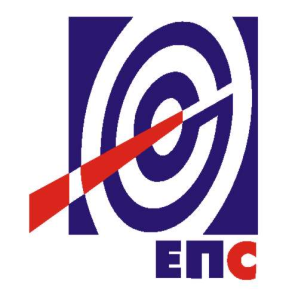 КОНКУРСНА ДОКУМЕНТАЦИЈАза подношење понуда у отвореном поступку за јавну набавку услуга бр. 1000/0295/2016Услуге „ИКТ одржавање Minex“(заведено у ЈП ЕПС број 12.01.31326/10-17 од 04.05.2017. године)Београд, Maj 2017. годинеНа основу члана 32 и 61. Закона о јавним набавкама („Сл. гласник РС” бр. 124/12, 14/15 и 68/15, у даљем текстуЗакон),члана 6. Правилника о обавезним елементима конкурсне документације у поступцима јавних набавки и начину доказивања испуњености услова („Сл. гласник РС” бр. 86/15), Одлуке о покретању поступка јавне набавке број 12.01.565138/2-16 oд 30.12.2016. године и Решења о образовању комисије за јавну набавку број 12.01.565138/2-16 oд 30.12.2016. године припремљена је:КОНКУРСНА ДОКУМЕНТАЦИЈАза подношење понуда у отвореном поступку за јавну набавку услуга бр.1000/0295/2016Садржај конкурсне документације:											страна	Укупан број страна документације: 76ОПШТИ ПОДАЦИ О ЈАВНОЈ НАБАВЦИПОДАЦИ О ПРЕДМЕТУ ЈАВНЕ НАБАВКЕ2.1 Опис предмета јавне набавке, назив и ознака из општег речника набавкеОпис предмета јавне набавке: Услуге „ИКТ одржавање Minex“Назив из општег речника набавке: услуге повезане са СофтверомОзнака из општег речника набавке: 72260000Детаљани подаци о предмету набавке наведени су у техничкој спецификацији (поглавље 3. Конкурсне документације)ТЕХНИЧКАСПЕЦИФИКАЦИЈА(Врста, техничке карактеристике, квалитет, обим и опис услуга,техничка документација и планови, начин спровођења контроле и обезбеђивања гаранције квалитета, рок извршења, место извршења услуга, гарантни рок, евентуалне додатне услуге и сл.)ЈН 1000/0295/2016 – ИКТ одржавање: Minex – Програмски задатакУводЈавно предузеће „Електропривреда Србије" је током 2008. и 2009. године, кроз две јавне набавке, купило 13 лиценци специјализованог софтверског пакета „Minex“, за планирање и пројектовање производње на површинским коповима.Услуга ИКТ одржавања подразумева надоградњу софтвера са новим побољшаним верзијама, чиме би се побољшале перформансе софтвера. Такође, услуга треба да обухвати  стручну и техничку подршку, која је веома значајна радницима задуженим за рад са овим софтверским пакетом. ЦиљОсновни циљ ове набавке је превентивно и интервентно одржавање постојећих софтверских система Minex за планирање и пројектовање производње на површинским коповима ЕПС-а, а све кроз техничку подршку од стране испоручиоца услуге.Осим тога, предвиђено је и инвестиционо одржавање – надоградња и унапређење тих софтверских решења, ради усклађивања са технолошким напретком, захтевима корисника, као и усклађивање са законским нормама и домаћим и међународним стандардима.Очекивани резултат, технички захтеви и спецификацијаРеализацијом испоруке ове услуге очекује се остваривање следећих резултата: Интервенцијама у случају настанка квара и превентивним одржавањем омогућиће се нормално функционисање предметног софтвера за планирање и пројектовање производње угља на површинским коповима ЕПС-а, а  обухваћени су следећи објекти:Рударски Басен Колубара, ЛазаревацПовршински копови Костолац, КостолацМодификације уз имплементацију нових верзија програмске подршке (надоградње - upgrade-a) у циљу модернизације и функционалног побољшања планирања и пројектовања производње угља на коповима ЕПС-аПревентивно одржавање програмске подршке.АктивностиПредвиђено је да се у трајању од  12 месеци од дана ступања уговора на рпавну снагу  реализују следеће активности: •	интервентно одржавање софтвера, који служи за планирање и пројектовање производње угља на коповима•	превентивно одржавање предметног софтвера•	инвестиционо одржавање – модернизацију софтвера•	обучавање корисника за рад са софтвером, кроз добијање писаних упутстава и обуке „уживо“ на интернет сајту испоручиоца услуге•	корисничка подршка кроз корисничи сервис „кол центар“ испоручиоца услуге – путем телефона, електронске поште или корисничког сервиса на интернет порталу испоручиоца услуге•	обезбеђивање одржавања интегритета база података и софтверске апликације током трајања уговора – током трајања уговора неопходно је обезбедити одржавање интегритета база података и софтверске апликације, као и поправку грешака у подацима, које су настале као последица деловања корисника и уклањања евентуалних грешака у раду софтвера које пријаве корисници.3.1 	Врста и обим услугаОсновни циљ је превентивно и интервентно одржавање постојећих софтверских система Minex за планирање и пројектовање производње на површинским коповима ЕПС-а, а све кроз испоруку лиценци и надоградње-upgrade-a и техничку подршку од стране испоручиоца услуге.Испорука лиценци и надоградње-upgrade-a, превентивно и интервентно одржавање и техничка подршка ће се, пре свега, вршити кроз лиценцирање корисника и on-line сервисирање и техничкиу подршку, а све према додатним правилима за такву врсту сервиса, дефинисаним кроз Customer Licence and Online Services Agreement, који Понуђач обавезно доставља уз понуду, као део своје стандардне процедуре испоруке овог типа услуга.3.2 	Квалитет и техничке карактеристике (спецификације)Техничка спецификација Услуге одржавања и техничке подршке укључују подршку управљањем на захтев и материјале за лиценциране програме, доступне током уговореног рока за пружање Услуге одржавања. Услуге одржавања и техничке подршке ће бити обезбеђене од стране Пружаоца услуге или овлашћеног провајдера услуга Пружаоца услуге.3.3 	Рок испоруке лиценци и рок коначног извршења услугаИзабрани понуђач је обавезан да лиценце и надоградње-upgrade-a испоручи најкасније 30 (тридесет) дана од дана ступања Уговора на правну снагу, а комплетну услугу изврши у року 12 (дванест месеци) од дана ступања Уговора на правну снагу.3.4.	Место извршења услугаЦарице Милице број 2, Београд.3.5. 	Квалитативни и квантитативни пријемЗаписник о квалитативном и квантитативном пријему услуге.3.6. 	Гарантни рокГарантни рок, износи  12 месеци (словима: дванест) месеци, од дана сачињавања, потписивања и верификовања Записника о квантитаивном и квалитативном пријему лиценци (без примедби).За све уочене недостатке – скривене мане, које нису биле уочене у моменту квалитативног и квантитативног пријема Услуге већ су се испољиле током употребе у гарантном року, Корисник услуге ће рекламацију о недостацима доставити Пружаоцу услуге одмах а најкасније у року од 7 (словима: седам) дана по утврђивању недостатка. Пружалац услуге се обавезује да најкасније у року од 30 (словима: тридесет) дана од дана пријема рекламације отклони утврђене недостатке о свом трошку.УСЛОВИ ЗА УЧЕШЋЕ У ПОСТУПКУ ЈАВНЕ НАБАВКЕ ИЗ ЧЛ. 75. И 76. ЗАКОНА О ЈАВНИМ НАБАВКАМА И УПУТСТВО КАКО СЕ ДОКАЗУЈЕ ИСПУЊЕНОСТ ТИХ УСЛОВАПонуда понуђача који не докаже да испуњава наведене обавезне и додатне услове из тачака 1. до 4. овог обрасца, биће одбијена као неприхватљива.1. Сваки подизвођач мора да испуњава услове из члана 75. став 1. тачка 1), 2) и 4) Закона, што доказује достављањем доказа наведених у овом одељку. Услове у вези са капацитетима из члана 76. Закона, понуђач испуњава самостално без обзира на ангажовање подизвођача.2.Сваки понуђач из групе понуђача  која подноси заједничку понуду мора да испуњава услове из члана 75. став 1. тачка 1), 2) и 4) Закона, што доказује достављањем доказа наведених у овом одељку. Услове у вези са капацитетима из члана 76. Закона понуђачи из групе испуњавају заједно, на основу достављених доказа у складу са овим одељком конкурсне документације.3.Докази о испуњености услова из члана 77. Законамогу се достављати у неовереним копијама. Наручилац може пре доношења одлуке о додели уговора, захтевати од понуђача, чија је понуда на основу извештаја комисије за јавну набавку оцењена као најповољнија да достави на увид оригинал или оверену копију свих или појединих доказа.Ако понуђач у остављеном, примереном року који не може бити краћи од пет дана, не достави на увид оригинал или оверену копију тражених доказа, наручилац ће његову понуду одбити као неприхватљиву.4. Лице уписано у Регистар понуђача није дужно да приликом подношења понуде доказује испуњеност обавезних услова за учешће у поступку јавне набавке, односно Наручилац не може одбити као неприхватљиву, понуду зато што не садржи доказ одређен Законом или Конкурсном документацијом, ако је понуђач, навео у понуди интернет страницу на којој су тражени подаци јавно доступни.У том случају понуђач може, у Изјави (која мора бити потписана и оверена), да наведе да је уписан у Регистар понуђача. Уз наведену Изјаву, понуђач може да достави и фотокопију Решења о упису понуђача у Регистар понуђача. 5.На основу члана 79. став 5. Законапонуђач није дужан да доставља следеће доказе који су јавно доступни на интернет страницама надлежних органа, и то:1)извод из регистра надлежног органа:-извод из регистра АПР: www.apr.gov.rs2)докази из члана 75. став 1. тачка 1) ,2) и 4) Закона-регистар понуђача: www.apr.gov.rs6. Уколико је доказ о испуњености услова електронски документ, понуђач доставља копију електронског документа у писаном облику, у складу са законом којим се уређује електронски документ.7. Ако понуђач има седиште у другој држави, наручилац може да провери да ли су документи којима понуђач доказује испуњеност тражених услова издати од стране надлежних органа те државе.8. Ако понуђач није могао да прибави тражена документа у року за подношење понуде, због тога што она до тренутка подношења понуде нису могла бити издата по прописима државе у којој понуђач има седиште и уколико уз понуду приложи одговарајући доказ за то, наручилац ће дозволити понуђачу да накнадно достави тражена документа у примереном року.9. Ако се у држави у којој понуђач има седиште не издају докази из члана 77. став 1. Закона, понуђач може, уместо доказа, приложити своју писану изјаву, дату под кривичном и материјалном одговорношћу оверену пред судским или управним органом, јавним бележником или другим надлежним органом те државе.5. КРИТЕРИЈУМ ЗА ДОДЕЛУ УГОВОРАИзбор најповољније понуде ће се извршити применом критеријума „Најнижа понуђена цена“.Критеријум за оцењивање понуда Најнижа понуђена цена, заснива се на понуђеној цени као једином критеријуму.РЕЗЕРВНИ КРИТЕРИЈУМУколико две или више понуда имају исту најнижу понуђену цену, као најповољнија биће изабрана понуда оног понуђача, који је дао краћи рок испоруке лиценци за програмске пакете, дефинисане у тачки 3.2.6. УПУТСТВО ПОНУЂАЧИМА КАКО ДА САЧИНЕ ПОНУДУКонкурсна документација садржи Упутство понуђачима како да сачине понуду и потребне податке о захтевима Наручиоца у погледу садржине понуде, као и услове под којима се спроводи поступак избора најповољније понуде у поступку јавне набавке.Понуђач мора да испуњава све услове одређене Законом о јавним набавкама (у даљем тексту: Закон) и конкурсном документацијом. Понуда се припрема и доставља на основу позива, у складу са конкурсном документацијом, у супротном, понуда се одбија као неприхватљива.Врста, техничке карактеристике и спецификацуја предмета јавне набавке дата је у Одељку 3. Конкурсне документације.Језик на којем понуда мора бити састављенаНаручилац је припремио конкурсну документацију на српском језику и водиће поступак јавне набавке на српском језику. Понуда са свим прилозима мора бити сачињена на српском језику, при чему техничка документација може бити на енглеском језику.	Ако је неки доказ или документ на страном језику, изузев техничке документације која може бити достављена на енглеском језику, исти мора бити преведен на српски језик и оверен од стране овлашћеног преводиоца. Ако понуда са свим прилозима није сачињена на српском и/или техничка документација на енглеском језику, понуда ће бити одбијена, као неприхватљива.Наручилац задржава право да у току поступка прегледа и оцене понуда одреди део понуде везан за техничку документацију који би требао да буде преведен на српски језик и оверен од стране овлашћеног преводиоца, у примереном року.Начин састављања и подношења понудеПонуђач је обавезан да сачини понуду тако што Понуђач уписује тражене податке у обрасце који су саставни део конкурсне документације и оверава је печатом и потписом законског заступника, другог заступника уписаног у регистар надлежног органа или лица овлашћеног од стране законског заступника уз доставу овлашћења у понуди. Доставља их заједно са осталим документима који представљају обавезну садржину понуде.Понуђач је обавезан да у Обрасцу понуде наведе: укупну цену без ПДВ-а, рок важења понуде, као и остале елементе из Обрасца понуде.Препоручује се да сви документи поднети у понуди  буду нумерисани и повезани у целину (јемствеником, траком и сл.), тако да се појединачни листови, односно прилози, не могу накнадно убацивати, одстрањивати или замењивати. Пожељно је да Понуђач редним бројем означи сваку страницу листа у понуди, укључујући и празне стране, својеручно, рачунаром или писаћом машином ( исписивањем “1 од н“, „2 од н“ и тако све до „н од н“, с тим да „н“ представља укупан број страна понуде).Препоручује се да доказе који се достављају уз понуду, а због своје важности не смеју бити оштећени, означени бројем (банкарска гаранција, меница...), стављају се у посебну фолију, а на фолији се видно означава редни број странице листа из понуде. Фолија се мора залепити при врху како би се докази, који се због своје важности не смеју оштетити, заштитили.Понуђач подноси понуду са доказима о испуњености услова из Конкурсне документације, лично или поштом, у затвореној коверти или кутији, тако да се са сигурношћу може закључити да се први пут отвара,  на адресу: Јавно предузеће „Електропривреда Србије“, Ул. Балканска 13,  писарница - са назнаком: „Понуда за јавну набавку услуге „ИКТ одржавање Minex“, Јавна набавка број JН 1000/0295/2016 - НЕ ОТВАРАТИ“.Понуђач у затвореној и запечаћеној коверти, уз писану понуду, доставља и CD или USB са понудом у pdf формату.На полеђини коверте обавезно се уписује тачан назив и адреса понуђача, телефон и факс понуђача, као и име и презиме овлашћеног лица за контакт.У случају да понуду подноси група понуђача, на полеђини коверте је потребно назначити да се ради о групи понуђача и навести називе и адресу свих чланова групе понуђача.Понуђач може поднети само једну понуду.Понуду може поднети понуђач самостално, група понуђача, као и понуђач са подизвођачем. Понуђач који је самостално поднео понуду не може истовремено да учествује у заједничкој понуди или као подизвођач. У случају да понуђач поступи супротно наведеном упутству свака понуда понуђача у којој се појављује биће одбијена. Понуђач може бити члан само једне групе понуђача која подноси заједничку понуду, односно учествовати у само једној заједничкој понуди.Уколико је понуђач, у оквиру групе понуђача, поднео две или више заједничких понуда, Наручилац ће све такве понуде одбити.Понуђач који је члан групе понуђача не може истовремено да учествује као подизвођач. У случају да понуђач поступи супротно наведеном упутству свака понуда понуђача у којој се појављује биће одбијена.У случају заједничке понуде групе понуђача, све обрасце потписује и оверава члан групе понуђача, који је одређен као Носилац посла у споразуму чланова групе понуђача (изузев образаца који подразумевају давање изјава под материјалном и кривичном одговорношћу), које попуњава, потписује и оверава сваки члан групе понуђача у своје име.Обавезна садржина понудеСадржину понуде, поред Обрасца понуде, чине и сви остали докази о испуњености услова из чл. 75.и 76.Закона о јавним набавкама, предвиђени чл. 77. Закона, који су наведени у конкурсној документацији, као и сви тражени прилози и изјаве (попуњени, потписани и печатом оверени) на начин предвиђен следећим ставом ове тачке:попуњен, потписан и печатом оверен образац 1. Образац понуде попуњен, потписан и печатом оверен образац 2. Структура цене попуњен, потписан и печатом оверен образац 3. Изјава о независној понуди попуњен, потписан и печатом оверен образац 4. Изјава у складу са чланом 75. став 2. Закона попуњен, потписан и печатом оверен образац 5. Образац трошкова припреме понуде , ако понуђач захтева надокнаду трошкова у складу са чл.88 Законапопуњен, потписан и печатом оверен образац 6. Споразум учесника заједничке понуде средства финансијског обезбеђења за озбиљност понуде у складу са тачком 6.16обрасци, изјаве и докази одређене тачком 6.9 или 6.10 овог упутства у случају да понуђач подноси понуду са подизвођачем или заједничку понуду подноси група понуђачапотписан и печатом оверен образац 10. „Модел уговора“ (пожељно је да буде попуњен)потписан и печатом оверен образац 11. „Модел уговора о чувању пословне тајне и поверљивих информација“докази о испуњености услова из чл. 76. Закона у складу са чланом 77. Закон и Одељком 4. конкурсне документацијеТехничка документација којом се доказује испуњеност захтеваних техничких карактеристика, наведена у поглављу 3. Техничка спецификација   конкурсне документације (уколико је захтевана у Техн. спецификацији)Прилог о безбедности здравља на раду Овлашћење из тачке 6.2 Конкурсне документацијеНаручилац ће одбити као неприхватљиве све понуде које не испуњавају услове из позива за подношење понуда и конкурсне документације.Наручилац ће одбити као неприхватљиву понуду понуђача, за коју се у поступку стручне оцене понуда утврди да докази који су саставни део понуде садрже неистините податке.Подношење и отварање понудаБлаговременим се сматрају понуде које су примљене и оверене печатом пријема у писарници Наручиоца, најкасније до 13:00 часова, 30-ог дана, од дана објављивања Позива за подношење понуда на Порталу јавних набавки, без обзира на начин на који су послате.Имајући у виду да је Позив за предметну набавку објављен дана 04.05.2017. године, на Порталу јавних набавки, то је самим тим рок за подношење понуда 05.06.2017. године до 13:00 часова.Ако је понуда поднета по истеку рока за подношење понуда одређеног у позиву, сматраће се неблаговременом, а Наручилац ће по окончању поступка отварања понуда, овакву понуду вратити неотворену понуђачу, са назнаком да је поднета неблаговремено.Комисија за јавне набавке ће благовремено поднете понуде јавно отворити дана 05.06.2017. године, у 13:30 часова,  наведеном у Позиву за подношење понуда, у просторијама Јавног предузећа „Електропривреда Србије“ Београд, ул. Балканска 13 спрат II.Представници понуђача који учествују у поступку јавног отварања понуда, морају да пре почетка поступка јавног отварања доставе Комисији за јавне набавке писано овлашћење за учествовање у овом поступку, (пожељно је да буде издато на меморандуму понуђача), заведено и оверено печатом и потписом законског заступника понуђача или другог заступника уписаног у регистар надлежног органа или лица овлашћеног од стране законског заступника уз доставу овлашћења у понуди.Комисија за јавну набавку води записник о отварању понуда у који се уносе подаци у складу са Законом.Записник о отварању понуда потписују чланови комисије и присутни овлашћени представници понуђача, који преузимају примерак записника.Наручилац ће у року од три (3) дана од дана окончања поступка отварања понуда поштом или електронским путем доставити записник о отварању понуда понуђачима који нису учествовали у поступку отварања понуда.Начин подношења понудеПонуђач може поднети само једну понуду.Понуду може поднети понуђач самостално, група понуђача, као и понуђач са подизвођачем.Понуђач који је самостално поднео понуду не може истовремено да учествује у заједничкој понуди или као подизвођач. У случају да понуђач поступи супротно наведеном упутству свака понуда понуђача у којој се појављује биће одбијена. Понуђач може бити члан само једне групе понуђача која подноси заједничку понуду, односно учествовати у само једној заједничкој понуди. Уколико је понуђач, у оквиру групе понуђача, поднео две или више заједничких понуда, Наручилац ће све такве понуде одбити.Понуђач који је члан групе понуђача не може истовремено да учествује као подизвођач. У случају да понуђач поступи супротно наведеном упутству свака понуда понуђача у којој се појављује биће одбијена. Измена, допуна и опозив понудеУ року за подношење понуде понуђач може да измени или допуни већ поднету понуду писаним путем, на адресу Наручиоца, Јавно предузеће „Електропривреда Србије“, Ул. Балканска 13,  писарница -  са назнаком „ИЗМЕНА – ДОПУНА - Понуде за јавну набавку услуге „ИКТ одржавање Minex“, Јавна набавка број JН 1000/0295/2016 - НЕ ОТВАРАТИ“.У случају измене или допуне достављене понуде, Наручилац ће приликом стручне оцене понуде узети у обзир измене и допуне само ако су извршене у целини и према обрасцу на који се, у већ достављеној понуди,измена или допуна односи.У року за подношење понуде понуђач може да опозове поднету понуду писаним путем, на адресу Наручиоца, на адресу Наручиоца, Јавно предузеће „Електропривреда Србије“, Ул. Балканска 13,  писарница - са назнаком „ОПОЗИВ - Понуде за јавну набавку услуге „ИКТ одржавање Minex“, Јавна набавка број JН 1000/0295/2016 - НЕ ОТВАРАТИ“.У случају опозива поднете понуде пре истека рока за подношење понуда, Наручилац такву понуду неће отварати, већ ће је неотворену вратити понуђачу.Уколико понуђач измени или опозове понуду поднету по истеку рока за подношење понуда, Наручилац ће наплатити средство обезбеђења дато на име озбиљности понуде (ако је предвиђено средство обезбеђења на име озбиљности понуде).ПартијеНабавка није обликована по партијама.Понуда са варијантамаПонуда са варијантама није дозвољена.Подношење понуде са подизвођачимаПонуђач је дужан да у понуди наведе да ли ће извршење набавке делимично поверити подизвођачу. Ако понуђач у понуди наведе да ће делимично извршење набавке поверити подизвођачу, дужан је да наведе:- назив подизвођача, а уколико уговор између наручиоца и понуђача буде закључен, тај подизвођач ће бити наведен у уговору;- проценат укупне вредности набавке који ће поверити подизвођачу, а који не може бити већи од 50% као и део предметне набавке који ће извршити преко подизвођача.Понуђач у потпуности одговара наручиоцу за извршење уговорене набавке, без обзира на број подизвођача и обавезан је да наручиоцу, на његов захтев, омогући приступ код подизвођача ради утврђивања испуњености услова.Обавеза понуђача је да за подизвођача достави доказе о испуњености обавезних услова из члана 75. став 1. тачка 1), 2) и 4) Законанаведених у одељку Услови за учешће из члана 75. и 76. Закона и Упутство како се доказује испуњеност тих услова.Додатне услове понуђач испуњава самостално, без обзира на агажовање подизвођача.Све обрасце у понуди потписује и оверава понуђач, изузев образаца под пуном материјалном и кривичном одговорношћу,које попуњава, потписује и оверава сваки подизвођач у своје имеПонуђач не може ангажовати као подизвођача лице које није навео у понуди, у супротном наручилац ће реализовати средство обезбеђења и раскинути уговор, осим ако би раскидом уговора наручилац претрпео знатну штету. Понуђач може ангажовати као подизвођача лице које није навео у понуди, ако је на страни подизвођача након подношења понуде настала трајнија неспособност плаћања, ако то лице испуњава све услове одређене за подизвођача и уколико добије претходну сагласност Наручиоца.Све ово не утиче на правило да понуђач (добављач) у потпуности одговара наручиоцу за извршење обавеза из поступка јавне набавке, односно за извршење уговорних обавеза , без обзира на број подизвођача.Наручилац у овом поступку не предвиђа примену одредби става 9. и 10. члана 80. Закона.Подношење заједничке понудеУ случају да више понуђача поднесе заједничку понуду, они као саставни део понуде морају доставити Споразум о заједничком извршењу набавке, којим се међусобно и према Наручиоцу обавезују на заједничко извршење набавке, који обавезно садржи податке прописане члан 81. став 4. 5.и 7 Закона и то: податке о члану групе који ће бити Носилац посла, односно који ће поднети понуду и који ће заступати групу понуђача пред Наручиоцем;опис послова сваког од понуђача из групе понуђача у извршењу уговора.Такође, у овом споразуму треба да буду наведена имена лица, појединачно за сваког понуђача, која ће бити одговорна за извршење набавке. Сваки понуђач из групе понуђача  која подноси заједничку понуду мора да испуњава услове из члана 75.  став 1. тачка 1), 2) и 4) Закона, наведене у одељку Услови за учешће из члана 75. и 76. Закона и Упутство како се доказује испуњеност тих услова. Услове у вези са капацитетима, у складу са чланом 76. Закона, понуђачи из групе испуњавају заједно, на основу достављених доказа дефинисаних конкурсном документацијом.У случају заједничке понуде групе понуђача обрасце под пуном материјалном и кривичном одговорношћу попуњава, потписује и оверава сваки члан групе понуђача у своје име.( Образац Изјаве о независној понуди и Образац изјаве у складу са чланом 75. став 2. Закона).Понуђачи из групе понуђача одговорају неограничено солидарно према наручиоцу.Понуђена ценаЦена се исказује у динарима/ЕУР, без пореза на додату вредност.У случају да у достављеној понуди није назначено да ли је понуђена цена са или без пореза на додату вредност, сматраће се сагласно Закону, да је иста без пореза на додату вредност. Јединичне цене и укупно понуђена цена морају бити изражене са две децимале у складу са правилом заокруживања бројева. У случају рачунске грешке меродавна ће бити јединична цена.Понуда која је изражена у две валуте, сматраће се неприхватљивом.Упоређивање понуда које су изражене у динарима са понудама израженим у страној валути, извршиће се прерачуном у динаре према средњем курсу Народне банке Србије на дан када је започето отварање понуда.Домаћи Понуђач може цену исказати у еврима, а за потребе оцењивања понуда иста ће бити прерачуната у динаре по средњем курсу Народне банке Србије на дан када је започето отварање понуда.Понуђена цена укључује све трошкове везане за реализацију предметне набавке. Цена је фиксна за цео уговорени период и не подлеже никаквој промени (-Уговорена цена без ПДВ, сматра се бруто вредношћу за потребе обрачуна пореза на добит по одбитку.Променом цене не сматра се усклађиванје цене са унапред јасно дефинисаним параметрима у Уговору и овој Конкурсној документацији.У Обрасцу “Структура цене“ (Образац 3. из Конкурсне документације) треба исказати структуру цене услуга према табели у истом обрасцу, док у Обрасцу понуде (Образац 1. из Конкурсне документације) треба исказати укупно понуђену цену. Уговор се потписује са ценама исказаним у динарима или (еврима са страним понуђачем= Ако је у понуди исказана неуобичајено ниска цена, наручилац ће поступити у складу са чланом 92. Закона.У предметној јавној набавци цена је предвиђена као критеријум за оцењивање понуда.Рок извршења услугаРок за извршење Услуге, односно испоруке софтверских лиценци и надоградње-upgrade-a је 30 (словима: тридесет) дана и одржавање и техничка подршка ће се обезбедити у периоду од 12 (словима: дванаест) месеци, почев од дана ступања на снагу овог Уговора.1.Испорука софтверских лиценци и надоградње-upgrade-a: до 30 (словима:тридесет) дана од дана ступања уговора на снагу.2.Пружање комплетне Услуге: до 12 (словима:дванаест)   месеци од дана ступања Уговора на снагу.Услуге одржавања и техничке подршке су дате детаљно на сајту Пружаоца услуге укључују подршку управљањем на захтев и материјале за лиценциране програме, доступне током уговореног рока за пружање Услуге одржавања. Услуге одржавања и техничке подршке ће бити обезбеђене од стране Пружаоца услуге или овлашћеног провајдера услуга Пружаоца услуге, како је наведено у политици Пружаоца услуге за Услуге одржавања. Гарантни рок Гарантни рок, износи  12 месеци (словима: дванест) месеци, од дана сачињавања, потписивања и верификовања Записника о квантитаивном и квалитативном пријему лиценци (без примедби).За све уочене недостатке – скривене мане, које нису биле уочене у моменту квалитативног и квантитативног пријема Услуге већ су се испољиле током употребе у гарантном року, Корисник услуге ће рекламацију о недостацима доставити Пружаоцу услуге одмах а најкасније у року од 7 (словима: седам) дана по утврђивању недостатка. Пружалац услуге се обавезује да најкасније у року од 30 (словима: тридесет) дана од дана пријема рекламације отклони утврђене недостатке о свом трошку.Начин и услови плаћањаКорисник услуге се обавезује да Пружаоцу услуга плати извршену Услугу динарима/девизном дознаком , на следећи начин: 50% уговорене цене на основу - у року од 45 (словима: четрдесет пет) дана од дана пријема рачуна Пружаоца услуге испостављеног по извршеној испоруци лиценци и надоградње-upgrade-a, исправног рачуна, издатог на основу прихваћеног и одобреног извештаја о извршеној Услузи, након обострано потписаног Записника о финалном квалитативном пријему лиценци (без примедби), потписаног од стране овлашћених  представника Уговорних страна.50% уговорене цене на основу – у року од 45 (словима: четрдесет пет) дана од дана пријема исправног рачуна, испостављеног након 6 месеци од дана ступања Уговора на снагу, издатог на основу прихваћеног и одобреног коначног извештаја о извршеној услузи, након обострано потписаног Записника о финалном квалитативном пријему Услуге (без примедби), потписаног од стране овлашћених  представника Уговорних страна.Исплате ће се извршити уплатом на рачун Извршиоца који је наведен у фактури.Рачун мора бити достављен на адресу Наручиоца: Јавно предузеће „Електропривреда Србије“ Београд, Улица царице Милице 2, ПИБ 103920327, са обавезним прилозима.Напомена у вези са плаћањем услуга уколико их изводи страно правно лице:У случају да је понуђач страно лице, плаћање неризденту Наручилац ће извршити након одбитка пореза на добит по одбитку на уговорену вредност у складу  са пореским прописима Републике Србије. Уговорена цена без ПДВ сматра се бруто вредношћу за потребе обрачуна пореза на добит по одбитку.У случају да је Република Србија са домицилном земљом Понуђача закључила уговор о избегавању двоструког опорезивања и предмет набавке је садржан у уговору о избегавању двоструког опорезивањаПонуђач, страно лице је у обавези да Наручиоцу услуге  достави, приликом потписивања Уговора или у року осам дана од дана потписивања Уговора, доказе о  статусу резидента домицилне државе и то потврду о резидентности оверену од надлежног органа домицилне државе на обрасцу одређеном прописима Републике Србије или у овереном преводу обрасца прописаног од стране надлежног органа домицилне државе Пружаоца услуге и доказ да је стварни власник прихода, уколико је Република Србија са домицилном земљом  понуђача - неризидента закључила Уговор о избегавању двоструког опорезивања. Закључени уговори о избегавању двоструког опорезивања објављени су на сајту Министарства финансија, Пореска управа (www.poreskauprava.gov.rs/sr/.../ugovori-dvostruko-oporezivanje). У случају да понуђач - нерезидент РС не достави доказе о  статусу резидентности и да је стварни власник прихода, Наручилац ће  обрачунати и обуставити од плаћања порез на добит по одбитку по пуној стопи у складу са пореским прописима Републике Србије, који су објављени на сајту Министарства финансија (www.mfin.gov.rs/закони), односно неће применити Уговор о избегавању двоструког опорезивања закључен са домицилном земљом понуђача.Понуђач је у обавези да достави доказе за сваку календарску годину. (у случају набавке услуге  која се реализује током више календарских година).Уколико понуђач, страно лице не достави доказе из претходног става Наручилац ће обрачунати, одбити и  платити  порез по одбитку у складу са прописима Републике Србије без примене закљученог Уговора о избегавању двоструког опорезивања са домицилном земљом понуђача.Уколико услуге које су предмет набавке нису садржане у уговору о избегавању двоструког опорезивања, Наручилац ће обрачунати, одбити и  платити  порез по одбитку у складу са прописима Републике Србије.У случају да је Република Србија са домицилном земљом Понуђача није закључила уговор о избегавању двоструког опорезивања или предмет набавке није садржан у уговору о избегавању двоструког опорезивањаНаручилац ће обрачунати, одбити и  платити  порез по одбитку у складу са  пореским прописима Републике Србије, који су објављени на сајту Министарства финансија  (www.mfin.gov.rs/закони).Рачун мора бити достављен на адресу Корисника: Јавно предузеће „Електропривреда Србије“ Београд, са обавезним прилозима-Записник о квалитативном пријему, са читко написаним именом и презименом и потписом овлашћеног лица Корисника услуга.У испостављеном рачуну, изабрани понуђач је дужан да се придржава тачно дефинисаних назива из конкурсне документације и прихваћене понуде (из Обрасца структуре цене). Рачуни који не одговарају наведеним тачним називима, ће се сматрати неисправним. Уколико, због коришћења различитих шифрарника и софтверских решења није могуће у самом рачуну навести горе наведени тачан назив, изабрани понуђач је обавезан да уз рачун достави прилог са упоредним прегледом назива из рачуна са захтеваним називима из конкурсне документације и прихваћене понуде.Плаћање Изабраном домаћем понуђачу-Пружаоцу услуге се врши у динарима, на његов текући рачун у складу са његовим инструкцијама.Плаћања Изабраном страном понуђачу -Пружаоцу услуге се врши дознаком у EUR, на његов девизни рачун у складу са његовим инструкцијама датим у рачуну.Рок важења понудеПонуда мора да важи најмање 60 (словима:шездесет) дана од дана отварања понуда. У случају да понуђач наведе краћи рок важења понуде, понуда ће бити одбијена, као неприхватљива. Средства финансијског обезбеђењаНаручилац користи право да захтева средстава финансијског обезбеђења (у даљем тексу СФО) којим понуђачи обезбеђују испуњење својих обавеза у отвореном поступку јавне набавке (достављају се уз понуду), као и испуњење својих уговорних обавеза (достављају се по закључењу уговора или по извршењу).Сви трошкови око прибављања средстава обезбеђења падају на терет понуђача, а и исти могу бити наведени у Обрасцу трошкова припреме понуде.Члан групе понуђача може бити налогодавац СФО.СФО морају да буду у валути у којој је и понуда.Ако се за време трајања Уговора промене рокови за извршење уговорне обавезе, важност  СФО мора се продужити.  Понуђач је дужан да достави следећа средства финансијског обезбеђења:У понуди:Банкарска гаранција за озбиљност понудеПонуђач доставља оригинал банкарску гаранцију за озбиљност понуде у висини од 5% вредности понудe, без ПДВ.Банкарскa гаранцијa понуђача мора бити неопозива, безусловна (без права на приговор) и наплатива на први писани позив, са трајањем најмање од 30 (словима: тридесет) календарских дана дужи од рока важења понуде.Наручилац ће уновчити гаранцију за озбиљност понуде дату уз понуду уколико: понуђач након истека рока за подношење понуда повуче, опозове или измени своју понуду илипонуђач коме је додељен уговор благовремено не потпише уговор о јавној набавци или понуђач коме је додељен уговор не поднесе исправно средство обезбеђења за добро извршење посла у складу са захтевима из конкурсне документације.У случају да је пословно седиште банке гаранта у Републици Србији у случају спора по овој Гаранцији, утврђује се надлежност суда у Београду и примена материјалног права Републике Србије. У случају да је пословно седиште банке гаранта изван Републике Србије у случају спора по овој Гаранцији, утврђује се надлежност Спољнотрговинске арбитраже при ПКС уз примену Правилника ПКС и процесног и материјалног права Републике Србије. Поднета банкарска гаранција не може да садржи додатне услове за исплату, краће рокове, мањи износ или промењену месну надлежност за решавање спорова.Понуђач може поднети гаранцију стране банке само ако је тој банци додељен кредитни рејтинг .Банкарска гаранција ће бити враћена понуђачу са којим није закључен уговор одмах по закључењу уговора са понуђачем чија је понуда изабрана као најповољнија, а понуђачу са којим је закључен уговор у року од осам дана од дана предаје Наручиоцу инструмената обезбеђења извршења уговорених обавеза која су захтевана Уговором.Гаранција се неможе уступити и није преносива без сагласности Корисника, Налогодавца и Емисионе банке.Гаранција истиче на наведени датум,без обзира да ли нам је овај документ враћен или не.На банкарску гаранцију примењују се одредбе Једнобразних правила за гаранције УРДГ 758, Међународне Трговинске коморе у Паризу.У року од 10 дана од закључења УговораБанкарска гаранција за добро извршење послаИзабрани понуђач – Пружалац услуге је дужан да у тренутку закључења Уговора а најкасније у року од 10 (десет) дана од дана обостраног потписивања Уговора од законских заступника уговорних страна,а пре испоруке, као одложни услов из члана 74. став 2. Закона о облигационим односима („Сл. лист СФРЈ“ бр. 29/78, 39/85, 45/89 – одлука УСЈ и 57/89, „Сл.лист СРЈ“ бр. 31/93 и „Сл. лист СЦГ“ бр. 1/2003 – Уставна повеља), као средство финансијског обезбеђења за добро извршење посла преда Наручиоцу банкарску гаранцију за добро извршење посла.Изабрани понуђач-Пружалац услуге је дужан да Наручиоцу достави неопозиву,  безусловну (без права на приговор) и на први писани позив наплативу банкарску гаранцију за добро извршење посла у износу од 10%  вредности Уговора, без ПДВ.Банкарска гаранција мора трајати најмање 30 (словима: тридесет) календарских дана дуже од рока одређеног за коначно извршење посла, тј од од датума обострано потписаног Записника о квалитативном пријему.Ако се за време трајања уговора промене рокови за извршење уговорне обавезе, важност банкарске гаранције за добро извршење посла мора да се продужи.Поднета банкарска гаранција не може да садржи додатне услове за исплату, краће рокове, мањи износ или промењену месну надлежност за решавање спорова.Наручилац ће уновчити дату банкарску гаранцију за добро извршење посла у случају да изабрани понуђач не буде извршавао своје уговорне обавезе у роковима и на начин предвиђен уговором, тј до датума датума обострано потписаног Записника о квалитативном  пријему.У случају да је пословно седиште банке гаранта у Републици Србији у случају спора по овој Гаранцији, утврђује се надлежност суда у Београду и примена материјалног права Републике Србије. У случају да је пословно седиште банке гаранта изван Републике Србије у случају спора по овој Гаранцији, утврђује се надлежност Сталне арбитраже при ПКС уз примену Правилника ПКС и процесног и материјалног права Републике Србије.Уколико гаранцију издаје страна банка ,мора имати кредитни рејтинг.Гаранција се неможе уступити и није преносива без сагласности Корисника, Налогодавца и Емисионе банке.Гаранција истиче на наведени датум,без обзира да ли нам је овај документ враћен или не.На банкарску гаранцију примењују се одредбе Једнобразних правила за гаранције УРДГ 758, Међународне Трговинске коморе у Паризу.Банкарску гаранцију за отклањање грешака у гарантном рокуИзабрани понуђач се обавезује да преда Наручиоцу банкарску гаранцију за отклањање недостатака у  гарантном року која је неопозива, безусловна,без права протеста и платива на први позив, издата у висини од 5% од укупно уговорене цене (без ПДВ) са роком важења 30 (тридесет) дана дужим од гарантног рока.Наведену банкарску гаранцију Понуђач предаје у року од 3 дана од дана сачињавања и обостраног потписивања Записника о квалитативном пријему мреже  без примедби.Уколико Понуђач не достави банкарску гаранцију за отклањање недостатака у гарантном року, Наручилац има право да наплати банкарску гаранцију за добро извршење посла.Ако се за време трајања уговора промене рокови за извршење уговорне обавезе, рок важења банкарске гаранције мора да се продужи.Достављена банкарска гаранција  не може да садржи додатне услове за исплату, краћи рок и мањи износ.Наручилац је овлашћен да наплати банкарску гаранцију за отклањање недостатака у  гарантном року у случају да Понуђач не испуни своје уговорне обавезе у погледу гарантног рока.У случају да је пословно седиште банке гаранта у Републици Србији у случају спора по овој Гаранцији, утврђује се надлежност суда у Београду и примена материјалног права Републике Србије. У случају да је пословно седиште банке гаранта изван Републике Србије у случају спора по овој Гаранцији, утврђује се надлежност Сталне арбитраже при ПКС уз примену Правилника ПКС и процесног и материјалног права Републике Србије.Уколико гаранцију издаје страна банка ,мора имати кредитни рејтинг.Гаранција се неможе уступити и није преносива без сагласности Корисника, Налогодавца и Емисионе банке.Гаранција истиче на наведени датум,без обзира да ли нам је овај документ враћен или не.На банкарску гаранцију примењују се одредбе Једнобразних правила за гаранције УРДГ 758,Међународне Трговинске коморе у Паризу.Достављање средстава финансијског обезбеђењаСредство финансијског обезбеђења за  озбиљност понуде доставља се као саставни део понуде и гласи на Јавно предузеће „Електропривреда Србије“ Београд, Улица царице Милице 2,11000 Београд.2. Средство финансијског обезбеђења за добро извршење посла  гласи на Јавно предузеће „Електропривреда Србије“ Улица царице Милице 2,11000 Београд  и доставља се лично или поштом на адресу:Јавно предузеће „Електропривреда Србије“ Балканска 13,11000 Београд, , Служба за јавне набавке, канцеларија број 23,са назнаком: Средство финансијског обезбеђења за ЈН бр. JН 1000-0295-20163.Средство финансијског обезбеђења за отклањање недостатака у гарантном року  гласи на Јавно предузеће „Електропривреда Србије“ Улица царице Милице 2,11000 Београд  и доставља се лично или поштом на адресу Kорисника уговора:Јавно предузеће „Електропривреда Србије“ Балканска 13,11000 Београд, Служба за јавне набавке, канцеларија број 23,са назнаком: Средство финансијског обезбеђења за ЈН бр.JН 1000-0295-2016Начин означавања поверљивих података у понудиПодаци које понуђач оправдано означи као поверљиве биће коришћени само у току поступка јавне набавке у складу са позивом и неће бити доступни ником изван круга лица која су укључена у поступак јавне набавке. Ови подаци неће бити објављени приликом отварања понуда и у наставку поступка. Наручилац може да одбије да пружи информацију која би значила повреду поверљивости података добијених у понуди. Као поверљива, понуђач може означити документа која садрже личне податке, а које не садржи ни један јавни регистар, или која на други начин нису доступна, као и пословне податке који су прописима одређени као поверљиви. Наручилац ће као поверљива третирати она документа која у десном горњем углу великим словима имају исписано „ПОВЕРЉИВО“.Наручилац не одговара за поверљивост података који нису означени на горе наведени начин.Ако се као поверљиви означе подаци који не одговарају горе наведеним условима, Наручилац ће позвати понуђача да уклони ознаку поверљивости. Понуђач ће то учинити тако што ће његов представник изнад ознаке поверљивости написати „ОПОЗИВ“, уписати датум, време и потписати се.Ако понуђач у року који одреди Наручилац не опозове поверљивост докумената, Наручилац ће третирати ову понуду као понуду без поверљивих података.Наручилац је дужан да доследно поштује законите интересе понуђача, штитећи њихове техничке и пословне тајне у смислу закона којим се уређује заштита пословне тајне.Неће се сматрати поверљивим докази о испуњености обавезних услова,цена и други подаци из понуде који су од значаја за примену критеријума и рангирање понуде. Поштовање обавеза које произлазе из прописа о заштити на раду и других прописаПонуђач је дужан да при састављању понуде изричито наведе да је поштовао обавезе које произлазе из важећих прописа о заштити на раду, запошљавању и условима рада, заштити животне средине, као и да нема забрану обављања делатности која је на снази у време подношења понуде (Образац 3 из конкурсне документације).Накнада за коришћење патенатаНакнаду за коришћење патената, као и одговорност за повреду заштићених права интелектуалне својине трећих лица сноси понуђач.Начело заштите животне средине и обезбеђивања енергетске ефикасностиНаручилац је дужан да набавља услуге која не загађују, односно који минимално утичу на животну средину, односно који обезбеђују адекватно смањење потрошње енергије – енергетску ефикасност.Додатне информације и објашњењаЗаинтерсовано лице може, у писаном облику, тражити од Наручиоца додатне информације или појашњења у вези са припремањем понуде,при чему може да укаже Наручиоцу и на евентуално уочене недостатке и неправилности у конкурсној документацији, најкасније пет дана пре истека рока за подношење понуде, на адресу Наручиоца, са назнаком: „ОБЈАШЊЕЊА – позив за јавну набавку број ЈН/1000/0295/2016“ или електронским путем на е-mail адресу: veljko.kovacevic@eps.rs  и nina.nikolajevic@eps.rs, радним данима (понедељак – петак) у времену од 08 до 15 часова. Захтев за појашњење примљен после наведеног времена или током викенда/нерадног дана биће евидентиран као примљен првог следећег радног дана.Наручилац ће у року од три дана по пријему захтева објавити Одговор на захтев на Порталу јавних набавки и својој интернет страници.Тражење додатних информација и појашњења телефоном није дозвољено.Ако је документ из поступка јавне набавке достављен од стране наручиоца или понуђача путем електронске поште или факсом, страна која је извршила достављање дужна је да од друге стране захтева да на исти начин потврди пријем тог документа, што је друга страна дужна и да учини када је то неопходно као доказ да је извршено достављање.Ако наручилац у року предвиђеном за подношење понуда измени или допуни конкурсну документацију, дужан је да без одлагања измене или допуне објави на Порталу јавних набавки и на својој интернет страници.Ако наручилац измени или допуни конкурсну документацију осам или мање дана пре истека рока за подношење понуда, наручилац је дужан да продужи рок за подношење понуда и објави обавештење о продужењу рока за подношење понуда.По истеку рока предвиђеног за подношење понуда наручилац не може да мења нити да допуњује конкурсну документацију.Комуникација у поступку јавне набавке се врши на начин предвиђен чланом 20. Закона.У зависности од изабраног вида комуникације, Наручилац ће поступати у складу са 13. начелним ставом који је Републичка комисија за заштиту права у поступцима јавних набавки заузела на 3. Општој седници, 14.04.2014. године (објављеним на интернет страници www.кjn.gov.rs).Трошкови понудеТрошкове припреме и подношења понуде сноси искључиво понуђач и не може тражити од наручиоца накнаду трошкова.Понуђач може да у оквиру понуде достави укупан износ и структуру трошкова припремања понуде тако што попуњава, потписује и оверава печатом Образац трошкова припреме понуде.Ако је поступак јавне набавке обустављен из разлога који су на страни Наручиоца, Наручилац је дужан да понуђачу надокнади трошкове израде узорка или модела, ако су израђени у складу са техничким спецификацијама Наручиоца и трошкове прибављања средства обезбеђења, под условом да је понуђач тражио накнаду тих трошкова у својој понуди.Додатна објашњења, контрола и допуштене исправкеНаручилац може да захтева од понуђача додатна објашњења која ће му помоћи при прегледу, вредновању и упоређивању понуда, а може да врши и контролу (увид) код понуђача, односно његовог подизвођача.Уколико је потребно вршити додатна објашњења, наручилац ће понуђачу оставити примерени рок да поступи по позиву Наручиоца, односно да омогући Наручиоцу контролу (увид) код понуђача, као и код његовог подизвођача.Наручилац може, уз сагласност понуђача, да изврши исправке рачунских грешака уочених приликом разматрања понуде по окончаном поступку отварања понуда.У случају разлике између јединичне цене и укупне цене, меродавна је јединична цена. Ако се понуђач не сагласи са исправком рачунских грешака, Наручилац ће његову понуду одбити као неприхватљиву.Разлози за одбијање понудеПонуда ће бити одбијена ако:је неблаговремена, неприхватљива или неодговарајућа;ако се понуђач не сагласи са исправком рачунских грешака;ако има битне недостатке сходно члану 106. ЗЈННаручилац ће донети одлуку о обустави поступка јавне набавке у складу са чланом 109. Закона.Рок за доношење Одлуке о додели уговора/обуставиНаручилац ће одлуку о додели уговора/обустави поступка донети у року од максимално 25 (двадесетпет) дана од дана јавног отварања понуда.Одлуку о додели уговора/обустави поступка  Наручилац ће објавити на Порталу јавних набавки и на својој интернет страници у року од 3 (три) дана од дана доношења.Негативне референцеНаручилац може одбити понуду уколико поседује доказ да је понуђач у претходне три године пре објављивања позива за подношење понуда, у поступку јавне набавке:поступао супротно забрани из чл. 23. и 25. Закона;учинио повреду конкуренције;доставио неистините податке у понуди или без оправданих разлога одбио да закључи уговор о јавној набавци, након што му је уговор додељен;одбио да достави доказе и средства обезбеђења на шта се у понуди обавезао.Наручилац може одбити понуду уколико поседује доказ који потврђује да понуђач није испуњавао своје обавезе по раније закљученим уговорима о јавним набавкама који су се односили на исти предмет набавке, за период од претходне три годинепре објављивања позива за подношење понуда. Доказ наведеног може бити:правоснажна судска одлука или коначна одлука другог надлежног органа;исправа о реализованом средству обезбеђења испуњења обавеза у поступку јавне набавке или испуњења уговорних обавеза;исправа о наплаћеној уговорној казни;рекламације потрошача, односно корисника, ако нису отклоњене у уговореном року;изјава о раскиду уговора због неиспуњења битних елемената уговора дата на начин и под условима предвиђеним законом којим се уређују облигациони односи;доказ о ангажовању на извршењу уговора о јавној набавци лица која нису означена у понуди као подизвођачи, односно чланови групе понуђача;други одговарајући доказ примерен предмету јавне набавке који се односи на испуњење обавеза у ранијим поступцима јавне набавке или по раније закљученим уговорима о јавним набавкама.Наручилац може одбити понуду ако поседује доказ из става 3. тачка 1) члана 82. Закона, који се односи на поступак који је спровео или уговор који је закључио и други наручилац ако је предмет јавне набавке истоврсан. Наручилац ће поступити на наведене начине и у случају заједничке понуде групе понуђача уколико утврди да постоје напред наведени докази за једног или више чланова групе понуђача. Увид у документацијуПонуђач има право да изврши увид у документацију о спроведеном поступку јавне набавке после доношења одлуке о додели уговора, односно одлуке о обустави поступка о чему може поднети писмени захтев Наручиоцу.Наручилац је дужан да лицу из става 1. омогући увид у документацију и копирање документације из поступка о трошку подносиоца захтева, у року од два дана од дана пријема писаног захтева, уз обавезу да заштити податке у складу са чл.14. Закона.Заштита права понуђачаОбавештење о роковима и начину подношења захтева за заштиту права, са детаљним упутством о садржини потпуног захтева за заштиту права у складу са чланом 151. став 1. тач. 1)–7) Закона, као и износом таксе из члана 156. став 1. тач. 1)–3) Закона и детаљним упутством о потврди из члана 151. став 1. тачка 6) Закона којом се потврђује да је уплата таксе извршена, а која се прилаже уз захтев за заштиту права приликом подношења захтева наручиоцу, како би се захтев сматрао потпуним:Рокови и начин подношења захтева за заштиту права:Захтев за заштиту права подноси се лично или путем поште на адресу: ЈП „Електропривреда Србије“ Београд, адреса Балканска број 13 са назнаком Захтев за заштиту права за ЈН услуга –  Услуге „ИКТ одржавање Minex“ , ЈН бр.ЈН/1000/0295/2016, а копија се истовремено доставља Републичкој комисији.Захтев за заштиту права се може доставити и путем електронске поште на e-mail: nina.nikolajevic@eps.rs.Захтев за заштиту права може се поднети у току целог поступка јавне набавке, против сваке радње наручиоца, осим ако овим законом није другачије одређено.Захтев за заштиту права којим се оспорава врста поступка, садржина позива за подношење понуда или конкурсне документације сматраће се благовременим ако је примљен од стране наручиоца најкасније 7 (словима: седам) дана пре истека рока за подношење понуда, без обзира на начин достављања и уколико је подносилац захтева у складу са чланом 63. став 2. овог закона указао наручиоцу на евентуалне недостатке и неправилности, а наручилац исте није отклонио. Захтев за заштиту права којим се оспоравају радње које наручилац предузме пре истека рока за подношење понуда, а након истека рока из става 3. ове тачке, сматраће се благовременим уколико је поднет најкасније до истека рока за подношење понуда. После доношења одлуке о додели уговора  и одлуке о обустави поступка, рок за подношење захтева за заштиту права је 10 (словима: десет) дана од дана објављивања одлуке на Порталу јавних набавки. Захтев за заштиту права не задржава даље активности наручиоца у поступку јавне набавке у складу са одредбама члана 150. ЗЈН. Наручилац објављује обавештење о поднетом захтеву за заштиту права на Порталу јавних набавки и на својој интернет страници најкасније у року од два дана од дана пријема захтева за заштиту права. Наручилац може да одлучи да заустави даље активности у случају подношења захтева за заштиту права, при чему је тад дужан да у обавештењу о поднетом захтеву за заштиту права наведе да зауставља даље активности у поступку јавне набавке. Детаљно упутство о садржини потпуног захтева за заштиту права у складу са чланом   151. став 1. тач. 1) – 7) ЗЈН:Захтев за заштиту права садржи:1) назив и адресу подносиоца захтева и лице за контакт2) назив и адресу наручиоца3) податке о јавној набавци која је предмет захтева, односно о одлуци наручиоца4) повреде прописа којима се уређује поступак јавне набавке5) чињенице и доказе којима се повреде доказују6) потврду о уплати таксе из члана 156. ЗЈН7) потпис подносиоца.Ако поднети захтев за заштиту права не садржи све обавезне елементе   наручилац ће такав захтев одбацити закључком. Закључак   наручилац доставља подносиоцу захтева и Републичкој комисији у року од три дана од дана доношења. Против закључка наручиоца подносилац захтева може у року од три дана од дана пријема закључка поднети жалбу Републичкој комисији, док копију жалбе истовремено доставља наручиоцу. Износ таксе из члана 156. став 1. тач. 1)- 3) ЗЈН:Подносилац захтева за заштиту права дужан је да на рачун буџета Републике Србије (број рачуна: 840-30678845-06, шифра плаћања 153 или 253, позив на број ЈН 1000 0295 2016, сврха: ЗЗП, ЈП ЕПС, јн. бр. ЈН/1000/0295/2016, прималац уплате: буџет Републике Србије) уплати таксу од: 1) 120.000,00 динара ако се захтев за заштиту права подноси пре отварања понуда и ако процењена вредност није већа од 120.000.000,00 динара 2) 120.000,00 динара ако се захтев за заштиту права подноси након отварања понуда и ако процењена вредност није већа од 120.000.000,00 динара Свака странка у поступку сноси трошкове које проузрокује својим радњама.Ако је захтев за заштиту права основан, наручилац мора подносиоцу захтева за заштиту права на писани захтев надокнадити трошкове настале по основу заштите права.Ако захтев за заштиту права није основан, подносилац захтева за заштиту права мора наручиоцу на писани захтев надокнадити трошкове настале по основу заштите права.Ако је захтев за заштиту права делимично усвојен, Републичка комисија одлучује да ли ће свака странка сносити своје трошкове или ће трошкови бити подељени сразмерно усвојеном захтеву за заштиту права.Странке у захтеву морају прецизно да наведу трошкове за које траже накнаду.Накнаду трошкова могуће је тражити до доношења одлуке наручиоца, односно Републичке комисије о поднетом захтеву за заштиту права.О трошковима одлучује Републичка комисија. Одлука Републичке комисије је извршни наслов.Детаљно упутство о потврди из члана 151. став 1. тачка 6) ЗЈНПотврда којом се потврђује да је уплата таксе извршена, а која се прилаже уз захтев за заштиту права приликом подношења захтева наручиоцу, како би се захтев сматрао потпуним.Чланом 151. Закона о јавним набавкама („Службени  гласник РС“, број 124/12, 14/15 и 68/15) је прописано да захтев за заштиту права мора да садржи, између осталог, и потврду о уплати таксе из члана 156. ЗЈН.Подносилац захтева за заштиту права је дужан да на одређени рачун буџета Републике Србије уплати таксу у износу прописаном чланом 156. ЗЈН.Као доказ о уплати таксе, у смислу члана 151. став 1. тачка 6) ЗЈН, прихватиће се:1. Потврда о извршеној уплати таксе из члана 156. ЗЈН која садржи следеће елементе:(1) да буде издата од стране банке и да садржи печат банке;(2) да представља доказ о извршеној уплати таксе, што значи да потврда мора да садржи податак да је налог за уплату таксе, односно налог за пренос средстава реализован, као и датум извршења налога. * Републичка комисија може да изврши увид у одговарајући извод евиденционог рачуна достављеног од стране Министарства финансија – Управе за трезор и на тај начин додатно провери чињеницу да ли је налог за пренос реализован.(3) износ таксе из члана 156. ЗЈН чија се уплата врши;(4) број рачуна: 840-30678845-06;(5) шифру плаћања: 153 или 253;(6) позив на број: подаци о броју или ознаци јавне набавке поводом које се подноси захтев за заштиту права;(7) сврха: ЗЗП; назив наручиоца; број или ознака јавне набавке поводом које се подноси захтев за заштиту права;(8) корисник: буџет Републике Србије;(9) назив уплатиоца, односно назив подносиоца захтева за заштиту права за којег је извршена уплата таксе;(10) потпис овлашћеног лица банке.2. Налог за уплату, први примерак, оверен потписом овлашћеног лица и печатом банке или поште, који садржи и све друге елементе из потврде о извршеној уплати таксе наведене под тачком 1.3. Потврда издата од стране Републике Србије, Министарства финансија, Управе за трезор, потписана и оверена печатом, која садржи све елементе из потврде оизвршеној уплати таксе из тачке 1, осим оних наведених под (1) и (10), за подносиоце захтева за заштиту права који имају отворен рачун у оквиру припадајућег консолидованог рачуна трезора, а који се води у Управи за трезор (корисници буџетских средстава, корисници средстава организација за обавезно социјално осигурање и други корисници јавних средстава);4. Потврда издата од стране Народне банке Србије, која садржи све елементе из потврде о извршеној уплати таксе из тачке 1, за подносиоце захтева за заштиту права (банке и други субјекти) који имају отворен рачун код Народне банке Србије у складу са законом и другим прописом.Примерак правилно попуњеног налога за пренос и примерак правилно попуњеног налога за уплату могу се видети на сајту Републичке комисије за заштиту права у поступцима јавних набавки http://www.kjn.gov.rs/ci/uputstvo-o-uplati-republicke-administrativne-takse.htmlи http://www.kjn.gov.rs/download/Taksa-popunjeni-nalozi-ci.pdfУПЛАТА ИЗ ИНОСТРАНСТВАУплата таксе за подношење захтева за заштиту права из иностранства може се извршити на девизни рачун Министарства финансија – Управе за трезорНАЗИВ И АДРЕСА БАНКЕ:Народна банка Србије (НБС)11000 Београд, ул. Немањина бр. 17СрбијаSWIFT CODE: NBSRRSBGXXXНАЗИВ И АДРЕСА ИНСТИТУЦИЈЕ:Министарство финансијаУправа за трезорул. Поп Лукина бр. 7-911000 БеоградIBAN: RS 35908500103019323073НАПОМЕНА: Приликом уплата средстава потребно је навести следеће информације о плаћању - „детаљи плаћања“ (FIELD 70: DETAILS OF PAYMENT):– број у поступку јавне набавке на које се захтев за заштиту права односи иназив наручиоца у поступку јавне набавке.У прилогу су инструкције за уплате у валутама: EUR и USD.PAYMENT INSTRUCTIONS Закључивање и ступање на снагу уговораНаручилац ће доставити уговор о јавној набавци понуђачу којем је додељен уговор у року од 8 (осам) дана од протека рока за подношење захтева за заштиту права.Понуђач којем буде додељен уговор, обавезан је да у року од највише 10 (десет)  дана од дана закључења уговора достави банкарску гаранцију за добро извршење посла.Ако понуђач којем је додељен уговор одбије да потпише уговор или уговор не потпише у року од _________ дана, Наручилац може закључити са првим следећим најповољнијим понуђачем према члану    ЗаконаТакође, понуђач је дужан да закључи и Уговор о чувању пословне тајне и поверљивих информација који ће му доставити Наручилац, који је Прилог Уговору као саставни део.Уколико у року за подношење понуда пристигне само једна понуда и та понуда буде прихватљива, наручилац ће сходно члану 112. став 2. тачка 5) ЗЈН-а закључити уговор са понуђачем и пре истека рока за подношење захтева за заштиту права. Измене током трајања уговораНаручилац може након закључења уговора о јавној набавци без спровођења поступка јавне набавке повећати обим предмета набавке до лимита прописаног чланом 115. став 1. Закона о јавним набавкама.Наручилац може повећати обим предмета јавне набавке из уговора о јавној набавци за максимално до 5% укупне вредности уговора под условом да има обезбеђена финансијска средства, у случају да се: повећа обим  предмета овог Уговора до лимита прописаног чланом 115. став 1. Закона из следећих разлога: делимичне измене количина садржаних у спецификацији услуга због непредвиђених околности (организационих промена, или непредвиђеног обима посла, што може довести до повећања броја потребних софтверских лиценци, користећи јединичне цене из понуде  продужи период извршења услуга из објективних разлога продужења реализације активности заснованих на промени закона и подзаконских аката који директно утичу на повећање обима, а услед непланиране неспремности локација и/или ванредних догађаја на серверској или комуникационој  инфраструктури, који онемогућавају пуштање уређаја у рад и захтевају додатно време за извршење,  у складу са чланом 115. став 2. Закона, а што ће бити регулисано анексом Уговора.У свим наведеним случајевима Купац је дужан да донесе одлуку о измени уговора која садржи податке у складу са Прилогом 3Л и да у року од три дана од дана доношења исту објави на Порталу Јавних набавки, као и извештај достави Управи за јавне набавке и Државној ревизорској институцији, према члану 115. став 5. Закона.ОБРАСЦИОБРАЗАЦ 1.ОБРАЗАЦ ПОНУДЕПонуда бр._________ од _______________ за  отворени поступак јавне набавке – услуге „ИКТ одржавање Minex“ ЈН бр. 1000/0295/20161)ОПШТИ ПОДАЦИ О ПОНУЂАЧУ2) ПОНУДУ ПОДНОСИ: Напомена: заокружити начин подношења понуде и уписати податке о подизвођачу, уколико се понуда подноси са подизвођачем, односно податке о свим учесницима заједничке понуде, уколико понуду подноси група понуђача3) ПОДАЦИ О ПОДИЗВОЂАЧУ Напомена:Табелу „Подаци о подизвођачу“ попуњавају само они понуђачи који подносе  понуду са подизвођачем, а уколико има већи број подизвођача од места предвиђених у табели, потребно је да се наведени образац копира у довољном броју примерака, да се попуни и достави за сваког подизвођача.4) ПОДАЦИ ЧЛАНУ ГРУПЕ ПОНУЂАЧАНапомена:Табелу „Подаци о учеснику у заједничкој понуди“ попуњавају само они понуђачи који подносе заједничку понуду, а уколико има већи број учесника у заједничкој понуди од места предвиђених у табели, потребно је да се наведени образац копира у довољном броју примерака, да се попуни и достави за сваког понуђача који је учесник у заједничкој понуди.5) ЦЕНА И КОМЕРЦИЈАЛНИ УСЛОВИ ПОНУДЕЦЕНАКОМЕРЦИЈАЛНИ УСЛОВИ                Датум                                                               Понуђач________________________        М.П.             	_____________________                                      Напомене:-  Понуђач је обавезан да у обрасцу понуде попуни све комерцијалне услове (сва празна поља).- Уколико понуђачи подносе заједничку понуду,група понуђача може да овласти једног понуђача из групе понуђача који ће попунити, потписати и печатом оверити образац понуде или да образац понуде потпишу и печатом овере сви понуђачи из групе понуђача (у том смислу овај образац треба прилагодити већем броју потписника-Страни понуђач даје Понуду у еврима, домаћи у динарима.ОБРАЗАЦ 2.ОБРАЗАЦ СТРУКТУРЕ ЦЕНЕТабела 1.Табела 2Напомена:-Уколико група понуђача подноси заједничку понуду овај образац потписује и оверава Носилац посла.- Уколико понуђач подноси понуду са подизвођачем овај образац потписује и оверава печатом понуђач. Страни понуђач даје Понуду у еврима, домаћи у динарима.Упутство за попуњавање Обрасца структуре ценеПонуђач треба да попуни образац структуре цене Табела 1. на следећи начин: у колону 5. уписати колико износи јединична цена без ПДВ за извршену услугу; у колону 6. уписати колико износи јединична цена са ПДВ за извршену услугу; у колону 7. уписати колико износи укупна цена без ПДВ и то тако што ће помножити јединичну цену без ПДВ (наведену у колони 5.) са траженим обимом-количином (која је наведена у колони 4.); у колону 8. уписати колико износи укупна цена са ПДВ и то тако што ће помножити јединичну цену са ПДВ (наведену у колони 6.) са траженим обимом- количином (која је наведена у колони 4.)- у Табелу 2. уписују се посебно исказани трошкови који су укључени у укупнопонуђену цену без ПДВ (ред бр. I из табеле 1) уколико исти постоје као засебни трошковиу ред бр. I – уписује се укупно понуђена цена за све позиције  без ПДВ (збирколоне бр. 5)у ред бр. II – уписује се укупан износ ПДВ у ред бр. III – уписује се укупно понуђена цена са ПДВ (ред бр. I + ред.бр. II)на место предвиђено за место и датум уписује се место и датум попуњавања обрасца структуре цене.на  место предвиђено за печат и потпис понуђач печатом оверава и потписује образац структуре цене.ОБРАЗАЦ 3.На основу члана 26. Закона о јавним набавкама ( „Службени гласник РС“, бр. 124/2012, 14/15 и 68/15), члана 2. став 1. тачка 6) подтачка (4) и члана 16. Правилника о обавезним елементима конкурсне документације у поступцима јавних набавки начину доказивања испуњености услова («Службени гласник РС», бр.86/15) понуђач даје:ИЗЈАВУ О НЕЗАВИСНОЈ ПОНУДИи под пуном материјалном и кривичном одговорношћу потврђује да је Понуду број:________ за јавну набавку услуга „ИКТ одржавање Minex” у отвореном поступку јавне набавке ЈН бр.1000/0295/2016 Наручиоца Јавно предузеће „Електропривреда Србије“ Београд по Позиву за подношење понуда објављеном на Порталу јавних набавки и интернет страници Наручиоца дана ___________. године, поднео независно, без договора са другим понуђачима или заинтересованим лицима.У супротном упознат је да ће сходно члану 168.став 1.тачка 2) Закона о јавним набавкама („Службени гласник РС“, бр.124/12, 14/15 и 68/15), уговор о јавној набавци бити ништав.Напомена:Уколико заједничку понуду подноси група понуђача Изјава се доставља за сваког члана групе понуђача. Изјава мора бити попуњена, потписана од стране овлашћеног лица за заступање понуђача из групе понуђача и оверена печатом. Приликом подношења понуде овај образац копирати у потребном броју примерака.ОБРАЗАЦ 4.На основу члана 75. став 2. Закона о јавним набавкама („Службени гласник РС“ бр.124/2012, 14/15  и 68/15) као понуђач/подизвођач дајем:И З Ј А В Укојом изричито наводимо да смо у свом досадашњем раду и при састављању Понуде  број: ______________за јавну набавку услуга „ИКТ одржавање Minex”. у отвореном поступку јавне набавке ЈН бр.1000/0295/2016 поштовали обавезе које произилазе из важећих прописа о заштити на раду, запошљавању и условима рада, заштити животне средине, као и да немамо забрану обављања делатности која је на снази у време подношења Понуде.Напомена: Уколико заједничку понуду подноси група понуђача Изјава се доставља за сваког члана групе понуђача. Изјава мора бити попуњена, потписана од стране овлашћеног лица за заступање понуђача из групе понуђача и оверена печатом. У случају да понуђач подноси понуду са подизвођачем, Изјава се доставља за понуђача и сваког подизвођача. Изјава мора бити попуњена, потписана и оверена од стране овлашћеног лица за заступање понуђача/подизвођача и оверена печатом.Приликом подношења понуде овај образац копирати у потребном броју примерака.ОБРАЗАЦ 5.ОБРАЗАЦ ТРОШКОВА ПРИПРЕМЕ ПОНУДЕза јавну набавку услуга: „ИКТ одржавање Minex”ЈН бр. 1000/0295/2016На основу члана 88. став 1. Закона о јавним набавкама („Службени гласник РС“, бр.124/12, 14/15 и 68/15), члана 5. став 1. тачка 6) подтачка (3) и члана 15. Правилника о обавезним елементима конкурсне документације у поступцима јавних набавки и начину доказивања испуњености услова  (”Службени гласник РС” бр. 86/15), уз понуду прилажем СТРУКТУРУ ТРОШКОВА ПРИПРЕМЕ ПОНУДЕСтруктуру трошкова припреме понуде прилажем и тражим накнаду наведених трошкова уколико наручилац предметни поступак јавне набавке обустави из разлога који су на страни наручиоца , сходно члану 88. став 3. Закона о јавним набавкама („Службени гласник РС“, бр.124/12, 14/15 и 68/15).Напомена:-образац трошкова припреме понуде попуњавају само они понуђачи који су имали наведене трошкове и који траже да им их Наручилац надокнади у Законом прописаном случају-остале трошкове припреме и подношења понуде сноси искључиво понуђач и не може тражити од наручиоца накнаду трошкова (члан 88. став 2. Закона о јавним набавкама („Службени гласник РС“, бр.124/12, 14/15 и 68/15) -уколико понуђач не попуни образац трошкова припреме понуде,Наручилац није дужан да му надокнади трошкове и у Законом прописаном случају-Уколико група понуђача подноси заједничку понуду овај образац потписује и оверава Носилац посла.Уколико понуђач подноси понуду са подизвођачем овај образац потписује и оверава печатом понуђач. ОБРАЗАЦ 6.СПОРАЗУМ  УЧЕСНИКА ЗАЈЕДНИЧКЕ ПОНУДЕНа основу члана 81. Закона о јавним набавкама („Сл. гласник РС” бр. 124/2012, 14/15, 68/15) саставни део заједничке понуде је споразум којим се понуђачи из групе међусобно и према наручиоцу обавезују на извршење јавне набавке, а који обавезно садржи податке о : Потпис одговорног лица члана групе понуђача:______________________                                       м.п.Потпис одговорног лица члана групе понуђача:______________________                                       м.п.Датум:                                                                                                  ___________                                     ОБРАЗАЦ 7.(напомена: доставља се у понуди)БАНКАРСКА ГАРАНЦИЈА ЗА ОЗБИЉНОСТ ПОНУДЕ(меморандум пословне банке)БАНКА:_________________Адреса Банке:_______________________Текући рачун_____________________________НАЛОГОДАВАЦ:_____________________Адреса Налогодавца:_________________ПИБ:_________________МБ:__________________Тек.рн._____________________________КОРИСНИК:Jавно предузеће „Електропривреда Србије“, Београд11000 БеоградЦарице Милице 2Република СрбијаПИБ: 103920327МБ: 20053658Тек.рн. Банка Интеса ад Београд 160-700-13Београд, __.__.2017. годинеОбавештени смо да Вам је ........................................................... (у даљем тексту: Налогодавац), а у складу са условима из Конкурсне документације који је расписало ЈП “Електропривреда Србије“, на Порталу јавних набавки објављен дана __.__.2017. године, за давање понуда у отвореном поступку, за набавку услуга Услуге „ИКТ одржавање Minex““, по спроведеној јавној набавци број JN 1000-0295-2016,  поднео своју понуду бр. ......... дана ................. .  Према вашим условима, понуде морају бити праћене банкарском гаранцијом за озбиљност понуде  у износу од 10% вредности Понуде, без ПДВ.На захтев Налогодавца, ми ........................................................................................ (назив и адреса банке) овим неопозиво и безусловно, на ваш први захтев, без права на приговор, преузимамо обавезу да вам платимо сваки износ или износе који не прелази(е) укупан износ од ___________ (словима...............................)  који чини 5% /процента/ укупне вредности понуде, без ПДВ, одмах по пријему  вашег првог писменог захтева и ваше писмене изјаве у којој наводите да је Налогодавац прекршио своју (е) обавезу (е) из услова Конкурсне документације, односно да је:након истека рока за подношење понуда повукао, опозвао или изменио своју понуду илиодбио да потпише уговор о јавној набавци у складу са прихваћеном понудом,  или није благовремено потписао уговор о јавној набавци или пропустио да достави, у року до осам дана, од дана закључења уговора, банкарску гаранцију за добро извршење посла, која је предвиђена условима конкурсне документације и уговором.Рок важности ове гаранције је ____________ (навести датум)  (најмање онолико колики је рок важења понуде, а најкраће 60 (словима: шездесет)  дана дуже од дана отварања понуда) и сви Ваши позиви на наплату по овој гаранцији морају стићи закључно са тим датумом.У случају да је пословно седиште банке гаранта у Републици Србији у случају спора по овој Гаранцији, утврђује се надлежност суда у Београду и примена материјалног права Републике Србије. У случају да је пословно седиште банке гаранта изван Републике Србије у случају спора по овој Гаранцији, утврђује се надлежност Спољнотрговинске арбитраже при Привредној комори Србије уз примену Правилника Привредне коморе Србије и процесног и материјалног права Републике Србије.Ова гаранција се не може уступити и није преносива без писане сагласности Корисника, Налогодавца  и Банке гаранта.На ову Гаранцију се примењују одредбе Једнобразних правила за гаранцију на позив, ревизија 2010. године (URDG 758) Међународне Трговинске коморе у Паризу. ___________________________  (Унети име Банке) ___________________________________________________________________(Одговорно лице Банке)				 Напомена: У случају да Налогодавац поднесе гаранцију стране банке, та банка мора имати најмање додељен кредитни рејтинг. ОБРАЗАЦ 8.(Меморандум пословне банке)БАНКАРСКА ГАРАНЦИЈА ЗА ДОБРО ИЗВРШЕЊЕ ПОСЛАКорисник: Јавно предузеће „ЕЛЕКТРОПРИВРЕДА СРБИЈЕ“ Београд, Царице Милице бр. 2, БеоградНалогодавац:______________________________________________________БАНКАРСКА ГАРАНЦИЈА БР. ________________Обавештени смо да су ________________ (у наставку «Налогодавац») и Јавно предузеће „ЕЛЕКТРОПРИВРЕДА СРБИЈЕ“ Београд, Царице Милице бр. 2, Београд (у даљем тексту: Корисник)  закључили Уговор бр. ...........од............(у даљем тексту: Уговор) за ........................................... /опис посла / и сагласно условима Уговора, гаранција за добро извршење посла треба да буде достављена од стране Налогодавац на износ од .............................../износ у цифрама/    /који чини 10% /.....процената/  вредности  уговорене цене, без ПДВ.У складу са наведеним ми, ......................../назив банке и адреса банке/ овим, неопозиво и безусловно гарантујемо да ћемо Вам, на Ваш први захтев, одричући се свих права на приговор и одбрану и упркос противљењу Налогодавца платити сваки износ или износе, који не прелази(е) укупан  износ од .................................................../износ у цифрама/(словима: ............................................................)по пријему  вашег првог писменог захтева за плаћање и ваше писмене изјаве у којој се наводи: да је Налогодавац прекршио своју (е) обавезу (е) из Уговора , и у ком погледу је извршио прекршај.Ова Гаранција важи најкасније 30 (словима:тридесет) дана дуже од истека рока за коначно извршење посла а најкасније до ----------- (навести датум). Сагласно томе, захтев за плаћање по овој Гаранцији морамо примити најкасније тог датума, или пре тог датума.Ова гаранција се не може уступити и није преносива без писане сагласности Корисника, Налогодавца и Банке гаранта.У случају да је пословно седиште банке гаранта у Републици Србији у случају спора по овој Гаранцији, утврђује се надлежност суда у Београду и примена материјалног права Републике Србије. У случају да је пословно седиште банке гаранта изван Републике Србије у случају спора по овој Гаранцији, утврђује се надлежност Спољнотрговинске арбитраже при Привредној комори Србије са местом арбитраже у Београду,уз примену њеног Правилника и процесног и материјалног права Републике Србије. Гаранција се неможе уступити и није преносива без сагласности Корисника, Налогодавца и Емисионе банке.Гаранција истиче на наведени датум,без обзира да ли нам је овај документ враћен или не.На  ову гаранцују се примењују одредбе Једнобразних правила за гаранције УРДГ 758, Међународне Трговинске коморе у Паризу.Место ___________                                                                     Потпис и печат ГарантаДатум_________Напомена: У случају да Налогодавац поднесе гаранцију стране банке, та банка мора имати најмање додељен кредитни рејтингОБРАЗАЦ 9.Модел банкарске гаранције за отклањање грешака у гарантном року(меморандум пословне банке)БАНКА:_________________Адреса Банке:_______________________НАЛОГОДАВАЦ:_____________________Адреса Налогодавца:__________________ПИБ:_________________МБ:_________________КОРИСНИК:Jавно предузеће „Електропривреда Србије“, Београд11000 БеоградЦарице Милице 2Република СрбијаПИБ: 103920327МБ: 20053658БРОЈ ТЕКУЋЕГ РАЧУНА: 160-700-13 Banca Intesa Датум _________________Банкарска гаранција за отклањање грешака у гарантном рокубр:_________________Обавештени смо  да су ____________________  (у даљем тексту: Налогодавац) и Јавно предузеће «Електропривреда Србије» Београд, 11000 Београд, Улица царице Милице бр. 2 (у даљем тексту: Корисник) закључили Уговор бр.  ____      од ____     зa jaвну нaбaвку услуге “ИКТ одржавање Minex”, Jaвнa нaбaвкa бр. JН 1000-0295-2016, _______________________ (укупне вредности  _____ ( износ словима _____).У складу са горе наведеним Уговором, предвиђена је обавеза Налогодавца да достави Кориснику, гаранцију за отклањање грешака у гарантном року најкасније у року од 3 (три) дана, од дана сачињавања и обостраног потписивања Записника о квалитативном пријему мреже без примедби, нa изнoс _________ (слoвимa:_________), штo представља 5 % укупне вредности уговора без ПДВ, која је наведена у ставу 1. члана 2. уговора којом се гарантује - извршење уговора – услуге “ИКТ одржавање Minex”.На захтев Налогодавца, ми __________[банка] овим неопозиво и безусловно, без права на приговор,  гарантујемо да ћемо вам платити, у року од пет  радних дана банке, на први писани позив, износ или износе који не прелази (е) укупан износ од ______________(слoвимa: _______________________)по пријему вашег првог позива у писаној форми и ваше писaнe изјаве у којој се наводи:1) да Налогодавац не извршава  своју(е) обавезу(е) из Уговора2) у ком погледу их Налогодавац не извршава. Ова гаранција важи 30 дана дуже после истека гарантног рока а најкасније до  ___________ године, без обзира да ли нам је враћан овај документ или није.Сагласно томе, све захтеве за плаћање по овој гаранцији морамо примити на наведену адресу  најкасније  ________  датума, или пре овог датума.Ова гаранција се не може уступити и није преносива без писмене сагласности  Корисника, Налогодавца и Емисионе Банке.У случају да је пословно седиште банке гаранта изван Републике Србије у случају спора по овој Гаранцији, утврђује се надлежност Сталне арбитраже при Привредној комори Србије уз примену Правилника Привредне коморе Србије и процесног и материјалног права Републике Србије.У случају да је пословно седиште банке гаранта у Републици Србији у случају спора по овој Гаранцији, утврђује се надлежност суда у Београду и примена материјалног права Републике СрбијеГаранција се неможе уступити и није преносива без сагласности Корисника, Налогодавца и Емисионе банке.Гаранција истиче на наведени датум,без обзира да ли нам је овај документ враћен или не.На ову Гаранцију се примењују одредбе Једнобразних правила за гаранције на позив (УРДГ 758) Међународне Трговинске Коморе у Паризу.Потпис(и) ______________________Meстo, дaтум							ГaрaнтНапомена: У случају да Налогодавац поднесе гаранцију стране банке, та банка мора имати најмање додељен кредитни рејтингПРИЛОГ бр.___ЗАПИСНИК О ПРУЖЕНИМ УСЛУГАМА 			Датум ___________	ПРУЖАЛАЦ УСЛУГА:		      КОРИСНИК УСЛУГА:_________________________		_______________ ____________    (Назив правног  лица) 			(Назив организационог дела ЈП ЕПС)__________________________	                      ______________________________(Адреса правног  лица) 			(Адреса организационог дела ЈП ЕПС)Број Уговора/Датум:      __________________________________________Број налога за набавку (НЗН):  ________________________Место извршене услуге:  __________________________Објекат: ______________________________________________________А) ДЕТАЉНА СПЕЦИФИКАЦИЈА УСЛУГЕ: Укупна вредност извршених услуга по спецификацији (без ПДВ) ПРИЛОГ: НАЛОГ ЗА НАБАВКУ (садржи предмет, рок, количину, јед.мере, јед.цену без ПДВ, укупну цену без ПДВ, укупан износ без ПДВ) / Извештај о извршеним услугама Предмет уговора (услуге) одговара траженим техничким карактеристикама.	□ ДА□ НЕПредмет уговора нема видљивих оштећења 	□ ДА□ НЕУкупан број позиција из спецификације:                            Број улаза:___________________________________________________________________Навести позиције које имају евентуалне недостатке (попуњавати само у случају рекламације): _________________________________________________________________________________________________________________________________________________________________________________________________________Друге напомене (достављени докази о квалитету – безбедносни лист на српском језику у складу са Правилником о садржају безбедносног листа (Службени гласник РС бр., 100/2011), декларација, атест / извештај о испитивању,  лабораторијски налаз или упутство за употребу, манипулацију, одлагања, мере прве помоћи у случају расипања материје, начин транспорта и друго): _________________________________________________________________________________________________________________________________________________________________________________________________________Б) Да су услуга(е) извршени у обиму, квалитету, уговореном року и сагласно уговору потврђују:    ПРУЖАЛАЦ:	            КОРИСНИК:                 ОВЕРА НАДЗОРНОГ ОРГАНА 2_______________	____________________         __________________________    (Име и презиме)         Руководилац пројекта/ Одговорно лице по Решењу(Име и презиме)____________________	_____________________        __________________________    (Потпис)			        (Потпис)                                (Потпис и лиценцни печат)1)  у случају да се услуга односи на већи број МТ, уз Записник приложити посебну спецификацију по МТ2)   потписује и печатира Надзорни орган за услуге инвестиционих пројекатаПојашњења:1.	Продавац = Пружалац услуге=Извођач радова (потребно је адаптирати у складу са предметом набавке)2.	Купац = Прималац услуге = Наручилац (потребно је адаптирати у складу са предметом набавке)3.	Све означено плавом бојом усклађује се са предметом набавке4.	Налог за набавку=Наруџбеница (излазни документ ка добављачу, издат на основу Уговора) ОБАВЕЗАН ПРИЛОГ ЗАПИСНИКА без обзира на предмет набавке5.	Потпис од стране наручиоца на Записнику је један и то је потпис Одговорног лица за праћење извршења уговора именованог Решењем. Одговорно лице може формирати комисију за квалитативни пријем, радну групу, стручни тим али потпис на Записнику мора бити потпис Решењем именованог одговорног лица или, евентуално, његовог заменика.6.	Сви добављачи биће дужни да уз фактуру доставе и обострано потписани Записник.7.	Обавеза Наручиоца је издавање писменог Налога за набавку без обзира на предмет набавке, сем у ситуацијама код испоруке добара када су уговором утврђени рокови.ОБРАЗАЦ 10.7. МОДЕЛ УГОВОРАУ складу са датим Моделом уговора и елементима најповољније понуде биће закључен Уговор о јавној набавци. Понуђач дати Модел уговора потписује, оверава и доставља у понуди.Уговорне стране:КОРИСНИК УСЛУГЕ: Јавно предузеће „Електропривреда Србије“ Београд, Улица царице Милице бр. 2, матични број: 20053658, ПИБ 103920327, текући рачун 160-700-13, Banca Intesа, а.д. Београд, које заступа законски заступник, Милорад Грчић, в.д. директора (у даљем тексту: Корисник услуге)  иПРУЖАЛАЦ УСЛУГЕ:  _________________ (назив Пружаоца услуге) из ________(седиште), ул. ____________(назив улице), бр.____, матични број: ___________, ПИБ: __________, текући рачун___________ (број текућег рачуна), Банка__________(назив банке), кога заступа __________________ (својство), _____________ (име и презиме), ___________ (функција) (као лидер у име и за рачун групе понуђача) , (у даљем тексту: Пружалац услуге) (у даљем тексту заједно: Уговорне стране)закључиле су у Београду,УГОВОР О ПРУЖАЊУ УСЛУГЕ“ИКТ ОДРЖАВАЊЕ MINEX“УВОДНЕ ОДРЕДБЕИмајући у виду:  да је Наручилац  _________(у даљем тексту: Корисник услуге) спровео, ________отворени поступак јавне набавке, сагласно члану 32. Закона о јавним набавкама  („Службени гласник РС“ број 124/2012, 14/2015 и 68/2015), (у даљем тексту: Закон) за јавну набавку услуге “ИКТ одржавање Minex“ (у даљем тексту: Услуга), JН/1000/0295/2016. •	да је Позив за подношење понуда у вези предметне јавне набавке објављен на Порталу јавних набавки дана ______ године, као и на интернет страници  Корисника услуге;•	да Понуда Понуђача (у даљем тексту: Пружалац услуге) у _________отвореном поступку за ЈН број 1000/0295/2016, која је заведена код Корисника услуге под ЈП ЕПС  бројем ______ од _____.2017. године у потпуности одговара захтеву Корисника услуге из позива за подношење понуда и Конкурсној документацији ; •	да је Корисник услуге, на основу Понуде Пружаоца услуге и Одлуке о додели Уговора број  _____од   _____, изабрао Пружаоца услуге за реализацију Услуге, јавна набавка број JН 1000/0295/2016.ПРЕДМЕТ УГОВОРАЧлан 1.Овим Уговором о пружању услуге (у даљем тексту: Уговор) Пружалац услуге се обавезује да за потребе Корисника услуге изврши и пружи услугу: “ИКТ одржавање Minex“, (у даљем тексту: Услуга) а у свему према захтеву Корисника услуге из Конкурсне документације, Понуде Пружаоца услуге, техничке спецификације и структуре цене које као Прилог 1, Прилог 2, Прилог 3 и Прилог 4 чине саставни део овог Уговора.Лиценце и надоградње-upgrade, на које се односе услуге одржавања, се испоручују електронски. Електронска достава ће бити извршена тако што ће се Кориснику услуге обезбедити неопходне информације за приступ онлајн сервисима и/или преузимању Лиценцираног програма. Корисник услуге  је одговоран за приступ сајту Пружаоцу услуге (у даљем тексту: Пружалац услуге ) и преузимању лиценцираног програма.ЦЕНАЧлан 2. Цена Услуге из члана 1. овог Уговора износи __________________ (словима: ________________________) RSD/ЕUR, без пореза на додату вредност.На  цену Услуге из става 1. овог члана обрачунава се припадајући порез на додату вредност у складу са прописима Републике Србије.У цену су урачунати сви трошкови везани за реализацију Услуге.Напомена у вези са услугама уколико их обавља страно лице:Пружалац услуга је сагласан да Корисник услуга обустави и плати порез на добит по одбитку на бруто уговорену  вредност по основу накнаде  од услуга које се пружају, односно које ће бити пружене или коришћене на територији Републике Србије.) из члана 1. овог Уговора.У случају да је Република Србија са домицилном земљом Понуђача закључила уговор о избегавању двоструког опорезивања и предмет набавке је садржан у уговору о избегавању двоструког опорезивањаПружалац услуга се обавезује да Кориснику услуге достави доказе о статусу резидента домицилне државе и то потврду о резидентности оверену од надлежног органа домицилне државе на обрасцу одређеном прописима Републике Србије или у овереном преводу обрасца прописаног од стране надлежног органа домицилне државе Пружаоца услуге и доказ да је стварни власник прихода приликом потписивања уговора или у року осам дана од дана потписивања  уговора, у складу са закљученим Уговором ______________ о избегавању двоструког опорезивања_____________(навести тачан назив уговора).Пружалац услуге се обавезује да Кориснику услуге достави доказе за сваку календарску годину (у случају набавке услуге која се реализује током више календарских година).Корисник услуге се обавезује  да Пружаоцу услуге достави  потврду о плаћеном порезу на добит по одбитку и то оригиналну потврду издату од стране пореског органа Републике Србије у року од 30 дана од дана плаћања пореза.Уколико Пружалац услуге не достави доказе из става ___ Корисник услуге ће обрачунати, одбити и  платити  порез по одбитку у складу са прописима Републике Србије без примене закљученог Уговора о избегавању двоструког опорезивања са ________________ (навести тачан назив уговора) и нема обавезу да достави потврду из претходног става.У случају да је Република Србија са домицилном земљом Понуђача није закључила уговор о избегавању двоструког опорезивања или предмет набавке није садржан у уговору о избегавању двоструког опорезивањаУговорне стране су сагласне да Корисник услуге обрачуна, одбије и  плати  порез по одбитку у складу са  пореским прописима Републике Србије.“(Напомена: коначан текст овог члана ће се усагласити након доделе уговора уколико се уговор закључује са страним лицем)Цена је фиксна односно не може се мењати за све време важења Уговора. НАЧИН ПЛАЋАЊАЧлан 3.Корисник услуге се обавезује да Пружаоцу услуга плати извршену Услугу динарском/девизном дознаком , на следећи начин:50% уговорене цене на основу - у року од 45 (словима: четрдесет пет) дана од дана пријема рачуна Пружаоца услуге испостављеног по извршеној испоруци лиценци и надоградње-upgrade-a, исправног рачуна, издатог на основу прихваћеног и одобреног извештаја о извршеној Услузи, након обострано потписаног Записника о финалном квалитативном пријему лиценци и надоградње-upgrade-a (без примедби), потписаног од стране овлашћених  представника Уговорних страна.50% уговорене цене на основу – у року од 45 (словима: четрдесет пет) дана од дана пријема исправног рачуна, испостављеног након 6 месеци од дана ступања Уговора на снагу, издатог на основу прихваћеног и одобреног коначног извештаја о извршеној услузи, након обострано потписаног Записника о финалном квалитативном пријему Услуге (без примедби), потписаног од стране овлашћених  представника Уговорних страна.Исплате ће се извршити уплатом на рачун Извршиоца који је наведен у фактури.Рачун мора бити достављен на адресу Наручиоца: Јавно предузеће „Електропривреда Србије“ Београд, Улица царице Милице 2, ПИБ 103920327, са обавезним прилозима.У случају да је понуђач страно лице, плаћање неризденту Корисник ће извршити након одбитка пореза на добит по одбитку на уговорену вредност у складу  са пореским прописима Републике Србије. Уговорена цена без ПДВ сматра се бруто вредношћу за потребе обрачуна пореза на добит по одбитку.У случају да је Република Србија са домицилном земљом Понуђача закључила уговор о избегавању двоструког опорезивања и предмет набавке је садржан у уговору о избегавању двоструког опорезивањаПонуђач, страно лице је у обавези да Наручиоцу услуге  достави, приликом потписивања Уговора или у року осам дана од дана потписивања Уговора, доказе о  статусу резидента домицилне државе и то потврду о резидентности оверену од надлежног органа домицилне државе на обрасцу одређеном прописима Републике Србије или у овереном преводу обрасца прописаног од стране надлежног органа домицилне државе Пружаоца услуге и доказ да је стварни власник прихода, уколико је Република Србија са домицилном земљом  понуђача - неризидента закључила Уговор о избегавању двоструког опорезивања. Закључени уговори о избегавању двоструког опорезивања објављени су на сајту Министарства финансија, Пореска управа (www.poreskauprava.gov.rs/sr/.../ugovori-dvostruko-oporezivanje). У случају да понуђач - нерезидент РС не достави доказе о  статусу резидентности и да је стварни власник прихода, Корисник ће  обрачунати и обуставити од плаћања порез на добит по одбитку по пуној стопи у складу са пореским прописима Републике Србије, који су објављени на сајту Министарства финансија (www.mfin.gov.rs/закони), односно неће применити Уговор о избегавању двоструког опорезивања закључен са домицилном земљом понуђача.Понуђач је у обавези да достави доказе за сваку календарску годину. (у случају набавке услуге  која се реализује током више календарских година).Уколико понуђач, страно лице не достави доказе из претходног става Корисник ће обрачунати, одбити и  платити  порез по одбитку у складу са прописима Републике Србије без примене закљученог Уговора о избегавању двоструког опорезивања са домицилном земљом понуђача.Уколико услуге које су предмет набавке нису садржане у уговору о избегавању двоструког опорезивања, Корисник ће обрачунати, одбити и  платити  порез по одбитку у складу са прописима Републике Србије.У случају да је Република Србија са домицилном земљом Понуђача није закључила уговор о избегавању двоструког опорезивања или предмет набавке није садржан у уговору о избегавању двоструког опорезивањаКорисник ће обрачунати, одбити и  платити  порез по одбитку у складу са  пореским прописима Републике Србије, који су објављени на сајту Министарства финансија  (www.mfin.gov.rs/закони).Плаћање домаћем Пружаоцу услуге се врши у динарском износу, на његов текући рачун у складу са његовим инструкцијама,датум у рачунуПлаћања страном Пружаоцу услуге се врши дознаком у EUR, на његов девизни рачун у складу са његовим инструкцијама, датим у рачуну.Плаћање се врши на текући рачун Пружаоца услуге бр. _______________________  код ________________________Рачун мора бити достављен на адресу Купца: Јавно предузеће „Електропривреда Србије“ Београд, Царице Милице 2, Записник о квалитативном пријему, са читко написаним именом и презименом и потписом овлашћеног лица Корисника услуга.У испостављеном рачуну, изабрани понуђач је дужан да се придржава тачно дефинисаних назива из конкурсне документације и прихваћене понуде (из Обрасца структуре цене). Рачуни који не одговарају наведеним тачним називима, ће се сматрати неисправним. Уколико, због коришћења различитих шифрарника и софтверских решења није могуће у самом рачуну навести горе наведени тачан назив, изабрани понуђач је обавезан да уз рачун достави прилог са упоредним прегледом назива из рачуна са захтеваним називима из конкурсне документације и прихваћене понуде.ИЗВЕШТАЈИ И КОРЕСПОНДЕНЦИЈАЧлан 4.Пружалац услуге се обавезује да Кориснику услуге у току реализације овог Уговора, достави следеће:-	по испоруци софтверских лиценци и надоградње-upgrade-a извештај о испоруци софтверских лиценци и надоградње-upgrade-a и одговарајући рачун сагласно члану 3. овог Уговора -	6 (шест) месеци после ступања Уговора на снагу одговарајући рачун сагласно члану 3. овог Уговора Корисник услуге има право да, након пријема извештаја о испоруци софтверских лиценци, достави примедбе Пружаоцу услуге у писаном облику или да достављени извештај прихвати и одобри у писаном облику. Пружалац услуге доставља Кориснику услуге рачун за део услуге који је реализовао по прихваћеном извештају о испоруци софтверских лиценци и надоградње-upgrade-a најкасније до 8 (словима: осмог) дана од дана прихваћеног извештаја.Сви извештаји из овог члана морају бити прихваћени и одобрени од стране  овлашћених представника за праћење и реализацију Уговора на страни Корисника услуге.Члан 5.Након реализације Услуге утврђене чланом 1. овог Уговора Пружалац услуге доставља Кориснику услуге Коначни извештај.Коначни извештај из става 1. овог члана обавезно садржи: преглед свих  извршених  активности на пружању Услуге.Корисник услуге има право да достави примедбе у писаном облику на исти Пружаоцу услуге или достављени Коначни извештај прихвати и одобри у писаном облику. Пружалац услуга је дужан да поступи по писаним примедбама Корисника услуге у року који у зависности од обима примедби одређује Корисник услуге у тексту примедби, а који рок не може бити дужи од 30 (словима: тридесет) дана.Уколико Пружалац услуга у року који одреди Корисник услуге не поступи по примедбама из неоправданих разлога Корисник услуге има право да наплати средство обезбеђења дато на има доброг извршења посла или једнострано раскине овај Уговор.О немогућности поступања по примедбама Корисника услуге у датом року, Пружалац услуга обавештава Корисника услуге у писаном облику најдуже у року од 3 (словима: три) дана од дана пријема примедби Корисника услуге и даје детаљно образложење разлога. У супротном било који разлози за непоступање у датом року који је одредио Корисник услуге ће се сматрати неоправданим.Након усвајања Коначног извештаја потписивања Записника о финалном квалитативном пријему услуга без примедби, Корисник услуге ће извршити исплату Пружаоцу услуге у року до 45 (словима: четрдесет пет) дана од дана пријема рачуна, динарском/девизном дознаком за прихваћени и оверени Коначни извештај, од стране овлашћеног представника Корисника услуге.Члан 6.Адресе Уговорних страна за пријем писмена и поште, су следеће:Корисник услуге:	Јавно предузеће „Електропривреда Србије“ Београд, Улица царице Милице 2, 11000 БеоградПружалац услуге:	__________________________________________				__________________________________________				__________________________________________				__________________________________________  Подизвођач: 		_________________________________________ ОБАВЕЗЕ КОРИСНИКА УСЛУГЕ Члан 7.Корисник услуге се обавезује да Пружаоцу услуге изврши исплату цене Услуге из члана 2. у складу са извршеним активностима из Прилога 3 и 4 овог Уговора, на начин и у роковима утврђеним чланом 3. овог Уговора. Све исплате по основу овог Уговора биће извршене на рачун Пружаоца услуге: 	, наведен у испостављном исправном рачуну.ОБАВЕЗЕ ПРУЖАОЦА УСЛУГЕЧлан 8.Услуге одржавања и техничке подршке су дате детаљно на сајту Пружаоца услуге укључују подршку управљањем на захтев и материјале за лиценциране програме, доступне током уговореног рока за пружање Услуге одржавања. Услуге одржавања и техничке подршке ће бити обезбеђене од стране Пружаоца услуге или овлашћеног провајдера услуга Пружаоца услуге, како је наведено у политици Пружаоца услуге за Услуге одржавања. Члан 9.Пружалац услуге се обавезује да ће након испоруке лиценци и надоградње-upgrade-a путем електронске поште или преузимањем са интернет сајта/портала Пружаоца услуге Наручиоцу услуге проследити упутство за коришћење предметног софтвера Minex у електронском облику.Члан 10.Уговорне стране су у обавези да током реализације предмета овог Уговора, једна другој учине доступним све релевантне податке, документацију и информације којима располажу, а које су од значаја за извршење овог Уговора.Уговорне стране су у обавези да по потреби предузму и друге обавезе које се покажу као нужне од значаја за реализацију предмета овог Уговора.РОК  И ДИНАМКА ПРУЖАЊА УСЛУГЕЧлан 11.Рок за извршење Услуге из члана 1. овог Уговора, односно испоруке софтверских лиценци је 30 (словима:тридесет) дана и одржавање и техничка подршка ће се обезбедити у периоду од 12 (словима: дванаест) месеци, почев од дана ступања на правну снагу овог Уговора.1.Испорука софтверских лиценци и надоградње-upgrade-a: ____ дана од дана ступања уговора на снагу.2.Пружање комплетне Услуге: до _______________   месеци од дана ступања Уговора на снагу.СРЕДСТВА ФИНАНСИЈСКОГ ОБЕЗБЕЂЕЊА Члан 12.Средства финансијског обезбеђења за добро извршење посла Пружалац услуге је дужан да у тренутку закључења Уговора а најкасније у року од 10 (словима: десет) дана од дана обостраног потписивања Уговора од законских заступника уговорних страна,а пре испоруке, као одложни услов из члана 74. став 2. Закона о облигационим односима („Сл. лист СФРЈ“ бр. 29/78, 39/85, 45/89 – одлука УСЈ и 57/89, „Сл.лист СРЈ“ бр. 31/93 и „Сл. лист СЦГ“ бр. 1/2003 – Уставна повеља) (у даљем тексту: ЗОО), као средство финансијског обезбеђења за добро извршење посла преда Купцу банкарску гаранцију за добро извршење посла.Пружалац услуге је дужан да Купцу достави неопозиву,  безусловну (без права на приговор) и на први писани позив наплативу банкарску гаранцију за добро извршење посла у износу од 10% вредности уговора без ПДВ.Банкарска гаранција мора трајати најмање 30 (словима:тридесет) календарских дана дуже од рока одређеног за коначно извршење посла, односно од датума обострано потписаног Записника о финалном квалитативном пријему без примедби.Ако се за време трајања уговора промене рокови за извршење уговорне обавезе, важност банкарске гаранције за добро извршење посла мора да се продужи.Поднета банкарска гаранција не може да садржи додатне услове за исплату, краће рокове, мањи износ или промењену месну надлежност за решавање спорова.Купац ће уновчити дату банкарску гаранцију за добро извршење посла у случају да Пружалац услуге не буде извршавао своје уговорне обавезе у роковима и на начин предвиђен уговором, до датума обострано потписаног Записника о  квалитативном пријему без примедби.У случају да је пословно седиште банке гаранта у Републици Србији у случају спора по овој Гаранцији, утврђује се надлежност суда у Београду и примена материјалног права Републике Србије. У случају да је пословно седиште банке гаранта изван Републике Србије у случају спора по овој Гаранцији, утврђује се надлежност Сталне арбитраже при Привредној комори Србије уз примену њеног Правилника, са местом рада арбитраже у Београду и применом процесног и материјалног права Републике Србије.Уколико Пружалац услуге не поступи у складу са ставом 1. овог члана, сматраће се, да уговор није ступио на правну снагу.Банкарска гаранција се не може уступити  и  није преносива без сагласности уговорних страна и емисионе банке.На ову  банкарску гарнцију примењују се Једнообразна правила за гаранције на позив ( URDG 758) Међународне трговинске коморе у Паризу.Ова гаранција истиче на наведени  датум, без обзира да ли је овај документ враћен или није.Члан 13.Банкарска гаранција за отклањање недостатака у гарантном рокуПружалац услуге је дужан да Купцу доставити неопозиву, безусловну (без права на приговор) и на први писани позив наплативу банкарску гаранцију за отклањање грешака у гарантном року у износу од 5% укупне вредности уговора, без ПДВ.Наведену банкарску гаранцију Пружалац услуге предаје у року од 3 дана од дана сачињавања и обострано потписаног Записника  о квалитативном пријему без примедби.Банкарска гаранција за отклањање грешака у гарантном року мора трајати 30 (тридесет) дана дуже од истека гарантног рока.Ако се за време трајања уговора промене гарантни рокови, важење ове банкарске гаранције мора да се продужи.Поднета банкарска гаранција не може да садржи додатне услове за исплату, краће рокове, мањи износ или промењену месну надлежност за решавање спорова.Купац ће уновчити дату банкарску гаранцију за отклањање грешака у гарантном року у случају да Пружалац услуге не буде извршавао своје уговорне обавезе у гарантном року.У случају да је пословно седиште банке гаранта у Републици Србији у случају спора по овој Гаранцији, утврђује се надлежност суда у Београду и примена материјалног права Републике Србије. У случају да је пословно седиште банке гаранта изван Републике Србије у случају спора по овој Гаранцији, утврђује се надлежност Сталне арбитраже при Привредној комори Србије, са местом арбитраже у Београду, уз примену њеног Правилника и процесног и материјалног права Републике Србије. Банкарска гаранција се не може уступити  и  није преносива без сагласности уговорних страна и емисионе банке.На ову  банкарску гарнцију примењују се Једнообразна правила за гаранције на позив ( URDG 758) Међународне трговинске коморе у Паризу.Ова гаранција истиче на наведени  датум ,без обзира да ли је овај документ враћен или није.БЕЗБЕДНОСТ И ЗДРАВЉЕ НА РАДУ Члан 14.Пружалац услуге дужан је да све послове које обавља у циљу реализације овог уговора, обавља поштујући прописе и ратификоване међународне конвенције о безбедности и здрављу на раду у Републици Србији. Пружалац услуге је дужан да се придржава аката Корисника услуге, односно докумената које Уговорне стране закључе из области безбедности и здравља на раду у складу са прописима Републике Србије.Пружалац услуге је одговоран за предузимање свих мера безбедности и здравља на раду, које je, полазећи од специфичности послова које су предмет овог Уговора, технологије рада и стеченог искуствa, неопходно спровести како би се заштитили запослени код Пружаоца услуге, као и друга лица која Пружалац услуге ангажује приликом пружања услуге и имовина. У случају било каквог кршења обавезе наведене у ставу 1. и 2. овог члана Корисник услуге може раскинути овај Уговор.Члан 15.Права и обавезе Уговорних страна у вези са безбедности и здрављем на раду дефинисане су у Прилогу  о безбедности и здрављу на раду (дат је  у Прилогу 8. овог Уговора), који чинисаставни део овог Уговора.Члан 16.Пружалац услуге је дужан да Кориснику услуге и/или његовим запосленима надокнади штету која је настала због непридржавања прописаних мера безбедности и здравља на раду од стране Пружаоца услуге, односно његових запослених, као и других лица које је ангажовао Пружалац услуге, ради обављања послова који су предмет овог Уговора.Под штетом, у смислу става 1. овог члана, подразумева се нематеријална штета настала услед смрти или повреде запосленог код Корисника услуге, штета настала на имовини Корисника услуге, као и сви други трошкови и накнаде које је имао Корисник услуге ради отклањања последица настале штете.Члан 17.Пружалац услуге је дужан да, у складу са Законом о  безбедности и здравља на раду („Службени гласник РС“, бр. 101/2005 и 91/2015), (даља: Закон о БЗР), обустави послове на радном месту уколико је забрану рада на радном месту или забрану употребе средства за рад издало лице одређено од стране Корисника услуге, у складу са прописима, од стране Корисника услуге, као и  да спроводи контролу примене превентивних мера за безбедан и здрав рад, док се не отклоне примедбе Корисника услуге.Пружалац услуге нема право на накнаду трошкова насталих због оправданог обустављања послова на начин утврђен у ставу 1. овог члана, нити може продужити рок за пружање услуга, због тога што су послови обустављени од стране лица одређеног од стране Корисника услуге за спровођење контроле примене превентивних мера за безбедан и здрав рад.Члан 18.Пружалац услуге и извршиоци који су ангажовани на извршавању активности које су предмет овог Уговора, дужни су да чувају поверљивост свих података и информација садржаних у документацији, извештајима, предрачунима,техничким подацима и обавештењима, до којих дођу у вези са реализацијом овог Уговора и да их користе искључиво за обављање те Услугe, а у складу са Уговором о чувању пословне тајне и поверљивих информација  који је Прилог број 7 уз овај Уговор. Информације, подаци и документација које је Корисник услуге доставио Пружаоцу услуге у извршавању предмета овог Уговора, Пружалац услуге не може стављати на располагање трећим лицима, без претходне писане сагласности Корисника услуге. Члан 19.Пружалац услуге је дужан да колективно осигура своје запослене (извршиоце) у случају повреде на раду, професионалних обољења и обољења у вези са радом.Пружалац услуге је дужан да поседује полису осигурања од одговорности из делатности за штете причињене трећим лицима . Осигурања из става 1. овог члана, трајаће до завршетка пружања и/или извршења Услуга које су предмет овог Уговора.ИНТЕЛЕКТУАЛНА СВОЈИНА Члан 20.Пружалац услуге на Корисника услуге преноси не ексклузивно право коришћења лиценци/лиценцног софтвера без права уступања или продаје трећим лицима целог или било ког његовог дела .Под трећим лицима се подразумевају сва правна и физичка лица осим уговорних страна, њихових запослених.Накнаду за коришћење патената, као и одговорност за повреду заштићених права интелектуалне својине трећих лица, у целости сноси Пружалац услуге.На све што није предвиђено овим Уговором, а тиче се предмета Уговора, примењиваће се одредбе Закона о ауторским и сродним правима ("Сл. гласник РС", бр. 104/2009, 99/2011 и 119/2012) и ЗОО.ЗАКЉУЧИВАЊЕ И СТУПАЊЕ НА СНАГУ Члан 21.Уговор се закључује са датумом потписивања од стране законских заступника  уговорних страна, а ступа на правну снагу достављањем средства финансијског обезбеђења  за добро извршење посла из члана 12. овог уговора.Члан 22.Овај Уговор се закључује за период од _________ (словима:______________________________________________), односно до обостраног испуњења уговорених обавеза.Обавезе по  овом Уговору које доспевају у наредној години, Корисик услуге ће реализовати највише до износа средстава која ће за ту намену бити одобрена  у Годишњем плану пословања за године у којима ће се плаћати уговорене обавезе.ОВЛАШЋЕНИ ПРЕДСТАВНИЦИ ЗА ПРАЋЕЊЕ УГОВОРАЧлан 23.Овлашћени представници за праћење реализације Услуге из члана 1. овог Уговора су: 	- за Корисника услуге: ________________________________	- за Пружаоца услуге: 	________________________________Именовани су  дужни да врши следеће послове:праћење степена и динамике реализације Уговора;праћење датума истека Уговора;праћење усаглашености уговорених и реализованих позиција и евентуалних одступања.КВАЛИТАТИВНИ И КВАНТИТАТИВНИ ПРИЈЕМ Члан 24.Квантитативни и квалитативни пријем Услуге врши се у присуству овлашћених представника за праћење Уговора потписивањем записника о квантитативном и квалитативном пријему (без примедби), на паритету франко пословни објекти Корисника услуге у_________________________.У случају да се приликом пријема Услуге утврди да стварно стање не одговара обиму и квалитету, Корисник услуге је дужан да рекламацију записнички констатује и исту одмах достави Пружаоцу услуге, а најкасније у року од 7__ (словима:седам____) дана од дана_вршења квантитативног и квалитативног пријема услуге___________.Пружалац услуге  се обавезује да недостатке установљене од стране Корисника услуге приликом квантитативног и квалитативног пријема отклони у року од 30___ (словима: тридесет ___дана) од момента пријема рекламације о свом трошку.ГАРАНТНИ РОК Члан 25.Гарантни рок, износи  12 месеци (словима: дванест) месеци, од дана сачињавања, потписивања и верификовања Записника о квантитаивном и квалитативном пријему лиценци (без примедби) из члана 24. овог Уговора. За све уочене недостатке – скривене мане, које нису биле уочене у моменту квалитативног и квантитативног пријема Услуге већ су се испољиле током употребе у гарантном року, Корисник услуге ће рекламацију о недостацима доставити Пружаоцу услуге одмах а најкасније у року од 7 (словима: седам) дана по утврђивању недостатка. Пружалац услуге се обавезује да најкасније у року од 30 (словима: тридесет) дана од дана пријема рекламације отклони утврђене недостатке о свом трошку.ВИША СИЛАЧлан 26.Дејство више силе се сматра за случај који ослобађа од одговорности за извршавање свих или неких уговорених обавеза и за накнаду штете за делимично или потпуно неизвршење уговорених обавеза, за ону Уговорну страну код које је наступио случај више силе, или обе уговорне стране када је код обе Уговорне стране наступио случај више силе, а извршење обавеза које је онемогућено због дејства више силе, одлаже се за време њеног трајања.Уговорна страна којој је извршавање уговорних обавеза онемогућено услед дејства више силе је у обавези да одмах, без одлагања, а најкасније у року од 48 (четрдесетосам) часова, од часа наступања случаја више силе, писаним путем обавести другу Уговорну страну о настанку више силе и њеном процењеном или очекиваном трајању, уз достављање доказа о постојању више силе.За време трајања више силе свака Уговорна страна сноси своје трошкове и ни један трошак, или губитак једне и/или обе Уговорне стране, који је настао за време трајања више силе, или у вези дејства више силе, се не сматра штетом коју је обавезна да надокнади дуга Уговорна страна, ни за време трајања више силе, ни по њеном престанку.Уколико деловање више силе траје дуже од 30 (тридесет) календарских дана, Уговорне стране ће се договорити о даљем поступању у извршавању одредаба овог Уговора –одлагању испуњења и о томе ће закључити анекс овог Уговора, или ће се договорити о раскиду овог Уговора, с тим да у случају раскида Уговора по овом основу – ни једна од Уговорних страна не стиче право на накнаду било какве штете.ПОВЕРЉИВОСТЧлан  27.Пружалац услуге и извршиоци који су ангажовани на извршавању активности које су предмет овог Уговора, дужни су да чувају поверљивост свих података и информација садржаних у документацији, извештајима, техничким подацима и обавештењима, до којих дођу у вези са реализацијом овог Уговора и да их користе искључиво за обављање уговореног посла, а у складу са Уговором о чувању пословне тајне и поверљивих информација, који као Прилог 6 чини саставни део овог Уговора. Информације, подаци и документација које је Корисник услуге  доставио Пружаоцу услуге у извршавању предмета овог уговора, Пружалац услуге не може стављати на располагање трећим лицима, без претходне писане сагласности Корисник услуге. НАКНАДА ШТЕТЕЧлан 28.Пружалац услуге је у складу са ЗОО одговоран за штету коју је претрпео Корисник услуге неиспуњењем, делимичним испуњењем или задоцњењем у испуњењу обавеза преузетих овим Уговором.Уколико Корисник услуге претрпи штету због чињења или нечињења Пружаоца услуге и уколико се Уговорне стране сагласе око основа и висине претрпљене штете, Пружалац услуге је сагласан да Кориснику услуге исту накнади, тако што Корисник услуге има право на наплату накнаде штете без посебног обавештења Пружаоца услуге уз издавање одговарајућег обрачуна са роком плаћања од 15 (словима: петнаест) дана од датума издавања истог.Ниједна Уговорна страна неће бити одговорна за било какве посредне штете и/или за измаклу корист у било ком виду, које би биле изван оквира непосредних обичних штета, а које би могле да проистекну из или у вези са овим Уговором, изузев уколико је у питању груба непажња или поступање изван професионалних стандарда за ову врсту услуга на страни Пружаоца услуге. Наведена ограничавања/искључивања одговорности се не односе на одговорност било које стране када се ради о кршењу обавеза у вези са чувањем пословних тајни, као и у вези са поштовањем права интелектуалне својине.УГОВОРНА КАЗНАЧлан 29.У случају да Пружалац услуге, својом кривицом, не изврши/ не пружи о року уговорене Услуге, Пружалац услуге је дужан да плати Кориснику услуге уговорне пенале, у износу од 0,2% од цене из члана 2. став 1. овог Уговора за сваки започети дан кашњења, у максималном износу од 10% од цене из члана 2. став 1. овог Уговора без пореза на додату вредност. Плаћање пенала у складу са претходним ставом доспева у року од 10 (словима: десет) дана од дана издавања рачуна од стране Корисника услуге за уговорне пенале.Уколико Корисник услуге услед кашњења из ст.1. овог члана, претрпи штету која је већа од износа тих пенала, има право на накнаду разлике између претрпљене штете у целости и исплаћених пенала.РАСКИД УГОВОРАЧлан 30.Свака Уговорна страна може једнострано раскинути овај Уговор пре истека рока, у случају непридржавања друге Уговорне стране, одредби овог Уговора, достављањем писане изјаве о једностраном раскиду Уговора другој Уговорној страни и уз поштовање отказног рока од 15 (словима: петнаест) дана од дана достављања писане изјаве. Корисник услуге може једнострано раскинути овај Уговор пре истека рока услед престанка потребе за ангажовањем Пружаоца услуге, достављањем писане изјаве о једностраном раскиду Уговора Пружаоцу услуге и уз поштовање отказног рока од 15 (словима: петнаест) дана од дана достављања писане изјаве.Уколико било која Уговорних страна откаже овај Уговор без оправданог, односно објективног и доказаног разлога, друга Уговорна страна има право да на име неоправданог отказа наплати уговорну казну из члана 32. овог Уговора, у висини од 10% од укупне вредности Уговора, у свему у складу са ЗОО, одговорност за штету због неиспуњења, делимичног испуњења или задоцњења у испуњењу обавеза преузетих овим Уговором.ЗАВРШНЕ ОДРЕДБЕЧлан 31.Ниједна Уговорна страна нема право да неку од својих права и обавеза из овог Уговора уступи, прода нити заложи трећем лицу без претходне писане сагласности друге Уговорене сране.Члан 32.Неважење било које одредбе овог Уговора неће имати утицаја на важење осталих одредби Уговора, уколико битно не утиче на реализацију овог Уговора.Члан 33.Уговорне страна током трајања овог Уговора  због промењених околности ближе одређених у члану 115. Закона, могу у писменој форми путем Анекса извршити измене и допуне овог Уговора. Члан 34.Све неспоразуме који могу настати из овог Уговора, Уговорне стране ће настојати да реше споразумно, а уколико у томе не успеју Уговорне стране су сагласне да сваки спор настао из овог Уговора буде коначно решен од стране стварно надлежног суда у Београду (Сталне арбитраже при Привредној комори Србије, уз примену њеног Правилника).У случају спора примењује се материјално и процесно право Републике Србије, а поступак се води на српском језику.Члан 35.Корисник услуге може након закључења уговора о јавној набавци без спровођења поступка јавне набавке повећати обим предмета набавке до лимита прописаног чланом 115. став 1. Закона о јавним набавкама.Корисник услуге може повећати обим предмета јавне набавке из уговора о јавној набавци за максимално до 5% укупне вредности уговора под условом да има обезбеђена финансијска средства, у случају да се: повећа обим  предмета овог Уговора до лимита прописаног чланом 115. став 1. Закона.У свим наведеним случајевима Корисник услуге је дужан да донесе одлуку о измени уговора која садржи податке у складу са Прилогом 3Л и да у року од три дана од дана доношења исту објави на Порталу Јавних набавки, као и извештај достави Управи за јавне набавке и Државној ревизорској институцији, према члану 115. став 5. Закона.Члан 36.На односе Уговорних страна, који нису уређени овим Уговором, примењују се одговарајуће одредбе ЗОО и других закона, подзаконских аката, стандарда и техничких норматива Републике Србије, примењивих с обзиром на предмет овог Уговора.Овај Уговор и његови прилози сачињени су на српском језику.На овај Уговор примењују се закони Републике Србије, у случају спора меродавно је право Републике Србије.Члан 37.Саставни део овог Уговора чине:Прилог број 1	Конкурсна документација;Прилог број 2	Понуда;	Прилог број 3	Техничка спецификација услуге ;Прилог број 4	Структура цене из Понуде;Прилог број 5	 Customer License and Online Service Agreement (CLOSA)Прилог број 6 Уговор о чувању пословне тајне и поверљивих информација;       Прилог број 7	Безбедност и здравље на раду;Прилог број 8	 Споразум о заједничком извршењу услуге
Прилог број 9 Средства финансијског обезеђења Члан 38.Овај Уговор сачињен је у 6 (словима: шест) истоветних примерака, по 3 (словима: три) за обе уговорне стране.    КОРИСНИК УСЛУГА                                                    ПРУЖАЛАЦ УСЛУГА     Јавно предузеће „Електропривреда Србије“              Београд                                                                           Назив____________________                                               ____________________      Милорад Грчић                                                                име и презиме        в.д. директора                                                                    функција     ОБРАЗАЦ 11.МОДЕЛ УГОВОРАо чувању пословне тајне и поверљивих информацијаЗакључен измеђуЈавног предузећа „Електропривреда Србије“, Београд, Улица царице Милице бр. 2, матични број: 20053658, ПИБ 103920327, бр.тек.рачуна: 160-700-13 Banka Intesa ад Београд, које заступа в.д.директор Милорад Грчић (у даљем тексту: Корисник услуге), и___________________________________________________________________, матични број: ___________, ПИБ _______________, бр.тек.рачуна: ____________ кога заступа директор _________________, (у даљем тексту Пружалац услуге), чланови групе /подизвођачи __________________________________________________________________________________________________________________________, заједнички назив Стране.Члан 1.Стране су се договориле да у вези са набавком услуга “ИКТ одржавање Minex“, Јавна набавка број ЈН/1000/0295/2016 (у даљем тексту: Услуге), омогуће приступ и размену података који чине пословну тајну, као и података о личности, те да штите њихову поверљивост на начин и под условима утврђеним овим Уговором, законом и интерним актима страна.Овај Уговор представља прилог основном Уговору број _____ од ____. године. Члан 2.Стране су сaгласне да термини који се користе, односно проистичу из овог уговорног односа имају следеће значење: Пословна тајна је било која информација која има комерцијалну вредност зато што није опште позната нити је доступна трећим лицима која би њеним коришћењем или саопштавањем могла остварити економску корист, и која је од стране њеног држаоца заштићена одговарајућим мерама у складу са законом, пословном логиком, уговорним обавезама или одговарајућим стандардима у циљу очувања њене тајности, а чије би саопштавање трећем лицу могло нанети штету држаоцу пословне тајне;Држалац пословне тајне – лице које на основу закона контролише коришћење пословне тајне; Носачи информација – су материјални и електронски медији, глас-говор, сигнали, физичко поље и информационе базе података у којима је садржана или преко које се преноси Пословна тајна;Ознаке степена тајности – реквизити (ознаке и описи), који сведоче о поверљивости података садржаних на носачу информација, а који се стављају на сам носач и (или) на његову пратећу документацију; Давалац – Страна која је Држалац пословне тајне, која Примаоцу уступа податке који представљају пословну тајну;Прималац – Страна која од Даваоца прима податке који представљају пословну тајну, те пријемом истих постаје Држалац пословне тајне;Податак о личности је свака информација која се односи на физичко лице, без обзира на облик у коме је изражена и на носач информације (папир, трака, филм, електронски медиј и сл.), по чијем налогу, у чије име, односно за чији рачун је информација похрањена, датум настанка информације, место похрањивања информације, начин сазнавања информације (непосредно, путем слушања, гледања и сл, односно посредно, путем увида у документ у којем је информација садржана и сл.), или без обзира на друго својство информације;Физичко лице је човек на кога се односи податак, чији је идентитет одређен или одредив на основу личног имена, јединственог матичног броја грађана, адресног кода или другог обележја његовог физичког, психолошког, духовног, економског, културног или друштвеног идентитета.Члан 3.Пословна тајна и поверљиве информације се односе на: стручна знања, иновације, истраживања, технике, процеси, програмe, графиконe, изворнe документe, софтверe, производнe плановe, пословнe плановe, пројектe, пословне прилике, све информације писмено означене као „пословна тајна“ или „поверљиво“, информације која, под било којим околностима, могу да се тумаче као пословна тајна или поверљиве информације, услове и околности свих преговора и сваког уговора између Корисника и Пружаоца услуга.Свака страна признаје да је пословна тајна или поверљива информација друге стране од суштинске вредности другој страни, чија би вредност била умањена ако би таква информација доспела до треће стране. Свака страна ће приликом обраде поверљивих информација које се тичу података о личности, а у вези са Пословним активностима поступати у складу са важећим Законом о заштити података о личности у Републици Србији.Осим ако изричито није другачије уређено, •	ниједна страна неће користити пословну тајну или поверљиве информације друге стране, •	неће одавати ове информације трећој страни, осим запосленима и саветницима сваке стране којима су такве информације потребне (и подлежу ограниченој употреби и ограничењима одавања која су бар толико рестриктивна као и она писмено извршавана од стране запослених и саветника); и •	ће се трудити у истој мери да заштити пословну тајну и/или поверљиве информације друге стране као што чува и своји пословну тајну и/или поверљиве информације истог значаја, али ни у ком случају мање него што је разумно.Члан 4.Прималац преузима на себе обавезу да штити пословну тајну Даваоца у истој мери као и сопствену, као и да предузме све економски оправдане превентивне мере у циљу очувања поверљивости примљене пословне тајнеПрималац се обавезује да чува пословну тајну Даваоца коју сазна или прими преко било ког носача информација, да не врши продају, размену, објављивање, односно достављање пословне тајне Даваоца трећим лицима на било који начин, без предходне писане сагласности Даваоца.Обавеза из претходног става не постоји у случајевима:а) када се од Примаоца захтева потпуно или делимично достављање пословне тајне Даваоца надлежним органима власти, у складу са важећим налогом или захтевом сваког суда, управне агенције или било ког владиног тела упоредиве надлежности, под условом да страна која одаје Даваоца писмено обавести пре таквог одавања, да би омогућио Даваоцу да се успротиви таквом налогу или захтеву;б) кад Прималац доставља пословну тајну Даваоца својим запосленима и другим овлашћеним лицима ради испуњавања обавеза Примаоца према Даваоцу, уз услов да Прималац остане одговоран за поштовање одредаба овог Уговора; в) кад Прималац доставља пословну тајну Даваоца правним лицима која се сматрају његовим повезаним друштвима, са тим да Прималац преузима пуну одговорност за поступање наведених правних лица са добијеним податком у складу са обавезама Примаоца из овог Уговораг) кад Прималац доставља пословну тајну Даваоца Примаочевим правним или финансијским саветницима који су у обавези да чувају тајност таквог Примаоца.Поред тога горе наведене обавезе и ограничења се не односе на информације које Давалац даје Примаоцу, тако да Прималац може да документује да је: •	то било познато Примаоцу у време одавања, •	дошло до јавности, али не кривицом Примаоца, •	то примљено правним путем без ограничења употребе од треће стране која је овлашћена да ода, •	то независно развијено од стране Примаоца без приступа или коришћења пословне тајне и/или поверљивих информација власника; или •	је писмено одобрено да се објави од стране Даваоца.Члан 5.Стране се обавезују да ће пословну тајну, када се она размењује преко незаштићених веза (факс, интернет и слично), размењивати само уз примену узајамно прихватљивих метода криптовања, комбинованих са одговарајућим поступцима који заједно обезбеђују очување поверљивости података.Члан 6.Свака од Страна је обавезна да одреди:•	име и презиме лица задужених за размену пословне тајне (у даљем тексту: Задужено лице),•	поштанску адресу за размену докумената у папирном облику, кад се подаци размењују у папирном облику•	е-маил адресу за размену електронских докумената, кад се подаци достављају коришћењем интернет-а•	и да о томе обавести другу Страну, писаним документом који је потписан од стране овлашћеног заступника Стране која шаље информацију. Размена података који представљају пословну тајну не може почети пре испуњења обавеза из претходног става. Сва обавештења, захтеви и друга преписка у току трајања овог Уговора, као и преписка у случају судског спора између Страна, врши се у писаној форми, и то: препорученом поштом са повратницом или директном доставом на адресу стране или путем електронске поште на контакте који су утврђени у складу са ставом 1. овог члана.Члан 7.Уколико је примопредаја обављена коришћењем електронске поште, Прималац је обавезан да одмах након пријема поруке са приложеном пословном тајном, пошаље поруку са потврдом да је порука примљена. Уколико Задужено лице Даваоца не прими потврду о пријему поруке са приложеном пословном тајном у року од два радна дана, рачунајући у овај рок и дан када је порука послата, обавезна је да обустави даље слање података, и да покрене поступак за откривање разлога кашњења у достављању информације да је порука са приложеном пословном тајном примљена. Слање података се може наставити кад и уколико се покаже да тајност података није нарушена, као и да нису нарушене одредбе овог Уговора. Члан 8.Достављање пословне тајне Примаоцу, у штампаној форми или електронским путем, врши се уз следећу напомену: „Информације које се налазе у овом документу представљају пословну тајну __________ . Документ или његови делови се не могу копирати, репродуковати или уступити без претходне сагласности „_________“.Приликом достављања пословне тајне у складу са претходним ставом, на празне линије текста напомене из претходног става, уноси се назив Стране која је Давалац пословне тајне.Материјални и електронски медији у којима, или на којима, се налази пословна тајна морају да садрже следеће ознаке степена тајности:За Корисника услуга:Пословна тајнаЈавно предузеће „Електропривреда Србије“ БеоградУлица царице Милице бр. 2. Београдили:ПоверљивоЈавно предузеће „Електропривреда Србије“ БеоградУлица царице Милице бр. 2. БеоградЗа Пружаоца услуга:Пословна тајна__________________________или:Поверљиво_________________________________Уколико се ради о усменом достављању информација, информације ће се сматрати пословном тајном Даваоца уколико је то назначено приликом усменог достављања и уколико је о томе у року од 3 (три) радна дана од дана усменог достављања, Примаоцу достављена напомена у писаној форми (у штампаној форми или електронским путем).Члан 9.Обавезе из овог уговора односе се и на пословну тајну којој су стране имале приступ или су је размениле до тренутка закључења овог Уговора.Обавезе из овог Уговора односе се и на податке Даваоца које представљају пословну тајну у смислу овог Уговора, а којима je Прималац имао приступ или је до њих дошао случајно током реализације Пословних активности из члана 1. овог Уговора. Члан 10.Давалац остаје власник достављених података који представљају пословну тајну. Давалац има право да, у било ком моменту, захтева од Примаоца повраћај оригиналних Носача информација који садрже пословну тајну Даваоца.Најкасније у року од тридесет (30) дана од дана пријема таквог захтева, Прималац је у обавези да врати све примљене Носаче информација који садрже пословну тајну Даваоца и уништити све копије и репродукције тих података (у било ком облику, укључујући, али не ограничавајући се на електронске медије) које су у поседу Примаоца и/ или у поседу лица којима су исти предати у складу са одредбама овог Уговора.Члан 11.Уколико у току трајања обавеза из овог Уговора, дође до статусних промена код уговорних Страна, права и обавезе прелазе на одговарајућег правног следбеника (следбенике). У случају евентуалне ликвидације Примаоца, Прималац је дужан да до окончања ликвидационог поступка обезбеди повраћај Даваоцу свих оригинала и уништавање свих примерака и облика копија примљених Носача информација. Члан 12.Прималац сноси одговорност за сваку и сву штету коју претрпи Давалац услед кршења одредби овог Уговора, као и услед евентуалног откривања пословне тајне Даваоца од стране трећег лица коме је Прималац доставио пословну тајну Даваоца.Прималац признаје да пословна тајна и/или поверљиве информације Даваоца садрже вредне податке Даваоца и да ће свака материјална повреда овог уговора изазивати последице које су дефинисане законом.Члан 13.Стране ће настојати да све евентуалне спорове настале из, у вези са, или услед кршењa одредби овог Уговора, регулишу споразумно. Уколико се споразум не постигне, уговара се стварна надлежност суда у Београду. Члан 14.Евентуалне измене и допуне овог Уговора на снази су само у случају да су састављене у писаној форми и потписане на прописани начин од законских заступника сваке од Страна.Члан 15.На све што није регулисано одредбама овог Уговора, примениће се одредбе позитивноправних прописа Републике Србије применљивих, с обзиром на предмет Уговора. Члан 16.Овај Уговор се сматра закљученим на дан када су га потписали законски заступници обе Стране, а ако га законски заступници нису потписали на исти дан, Уговор се сматра закљученим на дан другог потписа по временском редоследу.Обавезе према очувању поверљивости пословне тајне и поверљивих информација које су претходно дефинисане важе трајно.Члан 17.Овај Уговор сачињен је у 6 (словима: шест) истоветних примерака, по 3 (словима: три) за обе уговорне стране.Уговорне стране сагласно изјављују да су Уговор прочитале, разумеле и да уговорне одредбе у свему представљају израз њихове стварне воље.КОРИСНИК УСЛУГА			                                               ПРУЖАЛАЦ УСЛУГАЈавно предузеће „Електропривреда Србије“                                        Назив____________________                            		                ____________________      Милорад Грчић                                                    		     име и презиме         в.д. Директора                                                                       	          функција     Прилог о безбедности и здрављу на раду Уговор ................................................ бр. ............. од .........................године (даље: Прилог о БЗР)Корисник услуге: Јавно предузећа „Електропривреда Србије“, Београд, Улица царице Милице бр. 2, матични број: 20053658, ПИБ 103920327, бр.тек.рачуна: 160-700-13 Banka Intesa ад Београд, које заступа законски заступник Милорад Грчић, в.д. директора  (у даљем тексту: Корисник услуге), Пружалац услуге:________________(назив) из _______________(седиште), ул.________________________(назив улице), матични број: ___________, ПИБ _______________, текући рачун: ____________(број текућег рачуна), Банка_____________(назив банке), кога заступа _________________,  (својство), ____________________________(име и презиме), ___________(функција) (у даљем тексту Пружалац услуге), За потребе овог Прилога о БЗР заједно названи: Стране.Уводне одредбе:Стране сагласно констатују да су посебно посвећени реализацији циљева безбедности и здравља на раду својих запослених и других лица који учествују у реализацији Уговора, као и свих других лица на чије здравље и безбедност могу да утичу услуге које су предмет Уговора.Стране су сагласене:I Да је Пословна политика Корисника услуге спровођење и унапређење безбедности и здравља на раду запослених и свих других лица која учествују у радним процесима Корисника услуге, као и лица која се затекну у радној околини, ради спречавања настанка повреда на раду и професионалних болести и доследно спровођење Закона о безбедности и здравља на раду („Службени гласник РС“, бр. 101/2005 и 91/2015), (даље: Закон) као  и других прописа Републике Србије и посебних аката Корисника услуге, која регулишу ову материју.II   Да Корисник услуге захтева од Пружаоца услуге да се приликом пружања услуга     које су предмет овог Уговора, доследно придржава Пословне политике Корисника услуге у вези са спровођењем и унапређењем безбедности и здравља на раду запослених и свих других лица која учествују у радним процесима Корисника услуге, као и лица која се затекну у радној околини, ради спречавања настанка повреда на раду и професионалних болести и доследно спровођење Закона, као  и других прописа Републике Србије и посебних аката Корисника услуге, која регулишу ову материју, а све у циљу отклањања или смањења на најмањи могући ниво ризика од настанка повреда на раду или професионалних болести.III  Да Пружалац услуге прихвата захтеве Корисника услуге из тачке 2. Става   другогУводних одредбиПредмет овог Прилога o БЗР је дефинисање права Корисника услуге и права и обавеза Пружаоца услуге, као и његових запослених и других лица која ангажује приликом пружања услуга које су предмет Уговора, а у вези безбедности и здравља на раду (у даљем тексту: БЗР).Пружалац услуге, његови запослени и сва друга лица која ангажује, дужни су да у току припрема за пружање услуга који су предмет Уговора, у току трајања уговорних обавеза, као и приликом отклањања недостатака у гарантном року, поступају у свему у складу са Законом и осталим важећим прописима у Републици Србији који регулишу ову материју и  и интерним актима Корисника услуге.Пружалац услуге је дужан да обезбеди рад на радним местима на којима су спроведене мере за безбедан и здрав рад, односно да обезбеди да радни процес, радна околина, средства за рад и средства и опрема за личну заштиту на раду буду прилагођени и обезбеђени тако да не угрожавају безбедност и здравље запослених и свих других лица која ангажује за пружање услуга које су предмет Уговора, суседних објеката, пролазника или учесника у саобраћају.Пружалац услуге је дужан да обавести запослене и друга лица која ангажује приликом пружања услуга које су предмет Уговора о обавезама из овог Прилога о БЗР (подизвођаче, кооперанте, повезана лица).Пружалац услуге, његови запослени и сва друга лица која ангажује, дужни су да се у току припрема за пружање услуга које су предмет Уговора и  у току трајања уговорних обавеза, као и приликом отјклањања недостатака у гарантном року, придржавају свих правила, интерних стандарда, процедура, упутстава и инструкција о БЗР које важе код Корисника услуге, а посебно су дужни да се придржавају следећих правила:5.1. забрањено је избегавање примене и/или ометање спровођења мера БЗР;5.2. обавезно је поштовање правила коришћења средстава и опреме за личну заштиту на раду;5.3. процедуре Корисника услуге за спровођење система контроле приступа и дозвола за рад увек морају да буду испоштоване;5.4. процедуре за изолацију и закључавање извора енергије и радних флуида увек морају да буду испоштоване;5.5. најстроже је забрањен улазак, боравак или рад, на територији и у просторијама Корисника услуге, под утицајем алкохола или других психоактивних супстанци;5.6. забрањено је уношење оружја унутар локација Корисника услуге, као и неовлашћено фотографисање;5.7. обавезно је придржавање правила и сигнализације безбедности у саобраћају.Пружалац услуге је искључиво одговоран за безбедност и здравље својих запослених и свих других лица која ангажује приликом пружања услуга које су предмет Уговора. У случају непоштовања правила БЗР, Корисник услуге неће сносити никакву одговорност нити исплатити накнаде/трошкове Пружаоцу услуге по питању повреда на раду, односно оштећења средстава за рад.Пружалац услуге је дужан да о свом трошку обезбеди квалификовану радну снагу за коју има доказ о спроведеним обавезним лекарским прегледима и завршеним обукама у складу Законом, као и  прописима који регулишу БЗР у Републици Србији и која ће бити опремљена одговарајућим средствима и опремом за личну заштиту на раду за пружање услуга који су предмет Уговора, а све у складу са прописима у Републици Србији, који регулишу ову материју и   интерним актима Корисника услуге.Пружалац услуге је дужан да о свом трошку обезбеди све потребне прегледе и испитивања, односно стручне налазе, извештаје, атесте и дозволе за средства за рад која ће бити коришћена за пружање услуга који су предмет Уговора, у складу са законским прописима из области БЗР, као и свим другим прописима и важећим стандардима у Републици Србији односно интерним актима Корисника услуге.Уколико Корисник услуге утврди да средства за рад немају потребне стручне налазе и/или извештаје и/или атесте и/или дозволе о извршеним прегледима и испитивањима, уношење истих средстава за рад на локацију Корисника услуге неће бити дозвољено.Пружалац услуге је дужан да Кориснику услуге најкасније 3 (словима: три) дана пре датума почетка пружања услуге достави:9.1. списак лица са њиховим својеручно потписаним изјавама на околност да су  упознати са обавезама у складу са тачком 4. овог Прилога о БЗР,9.2. списак средстава за рад која ће бити ангажована за пружање услуге, и9.3. податке о лицу за БЗР код Пружаоца услуге. Уз списак лица из става 9.1. ове тачке, Пружалац услуге је дужан да достави доказе о:	9.1.1. извршеном оспособљавању запослених за безбедан и здрав рад,	9.1.2. извршеним лекарским прегледима запослених,	9.1.3. извршеним прегледима и испитивањима опреме за рад и	9.1.4. коришћењу средстава и опреме за личну заштиту на раду.Корисника услуге има право да врши контролу примене превентивних мера за безбедан и здрав рад приликом пружања услуга које су предмет Уговора.Пружалац услуге је дужан да лицу одређеном од стране Корисника услуге омогући перманентну могућност за спровођење контроле примене превентивних мера за безбедан и здрав рад.Корисник услуге има право да у случајевима непосредне опасности по живот и здравље запослених и/или других лица која је наступила услед извршења Уговора, наложи заустављање даљег пружања услуга док се не отклоне уочени недостаци и о томе одмах обавести Пружаоца услуге, као и надлежну инспекцијску службу.	Пружалац услуге се обавезује да поступи по налогу Корисника услуге из става 3. ове тачке.Стране су дужне да у случају да у току реализације Уговора дeлe рaдни прoстoр, сaрaђуjу у примeни прoписaних мeрa зa бeзбeднoст и здрaвљe зaпoслeних.Стране су дужне да, у случају из стaвa 1. Тачке 11 овог Прилога о БЗР, узимajући у oбзир прирoду пoслoвa кoje oбaвљajу, кooрдинирajу aктивнoсти у вeзи сa примeнoм мeрa зa oтклaњaњe ризикa oд пoврeђивaњa, oднoснo oштeћeњa здрaвљa зaпoслeних, кao и дa промптно oбaвeштaвajу jeдна другу и свoje зaпoслeнe и/или прeдстaвникe зaпoслeних o тим ризицимa и мeрaмa зa њихoвo oтклaњaњe.Нaчин oствaривaњa сaрaдњe из ст. 1. и 2. oве тачке утврђуjе се спoрaзумoм.Спoрaзумoм у писменој форми из стaвa 3. oве тачке, из реда запослених код Корисника услуге oдрeђуje сe лицe зa кooрдинaциjу спрoвoђeњa зajeдничких мeрa кojимa сe oбeзбeђуje бeзбeднoст и здрaвљe свих зaпoслeних.Пружалац услуге је дужан да благовремено извештава Корисника услуге о свим догађајима из области БЗР који су настали приликом пружања услуге која је предмет Уговора, а нарочито о свим опасностима, опасним појавама и ризицима. Пружалац услуге је дужан да Корисника услуге достави копију Извештаја о повреди на раду који је издао за сваког свог запосленог и других лица које ангажује приликом пружања услуге која је предмет Уговора и то у року од 24 (словима: дведесетчетири) часа од сачињавања Извештаја о повреди на раду.Овај Прилог о БЗР је сачињен у 6 (словима: шест) истоветних примерака, од којих свака Страна задржава по 3 (словима: три) примерка.1.Општи подаци о јавној набавци32.Подаци о предмету набавке33.Техничка спецификација (врста, техничке карактеристике, квалитет, обим и опис услуга...)34.Услови за учешће у поступку ЈН и упутство како се доказује испуњеност услова95.Критеријум за доделу уговора126.Упутство понуђачима како да сачине понуду127.Обрасци ( 1 - 11)   318.Модел уговора529.Модел уговора о чувању пословне тајне и поверљивих информација6610.Прилог о безбедности  и здрављу на раду73Назив и адреса НаручиоцаЈавно предузеће „Електропривреда Србије“ Београд,Улица царице Милице бр.2, 11000 БеоградИнтернет страница Наручиоцаwww.eps.rsВрста поступкаОтворени поступакПредмет јавне набавкеНабавка услуга: „ИКТ одржавње Minex“Опис сваке партијеJавна набавка није обликована по партијамаЦиљ поступка Закључење Уговора о јавној набавци КонтактНина Николајевићe-mail: nina.nikolajevic@eps.rsВељко Ковачевићe-mail: veljko.kovacevic@eps.rsИнсталациони број - Installed Base NumberВерзија - VersionШема лиценцирања - Licensing SchemeРеференца - Short RefНазив производа - Product NameМодел цене - Pricing StructureКол - QtyДатум краја услуге - End DateLN00013913127GEOVIA
MinexAdd-OnBDNMinex Borehole Database and ModellingALC1 12 месеци од дана ступања уговора на рпавну снагуLN00013913023GEOVIA
MinexAdd-OnBDNMinex Borehole Database and ModellingALC112 месеци од дана ступања уговора на рпавну снагуLN00013912911GEOVIA
MinexAdd-OnBDNMinex Borehole Database and ModellingALC112 месеци од дана ступања уговора на рпавну снагуLN00013912991GEOVIA
MinexAdd-OnBDNMinex Borehole Database and ModellingALC112 месеци од дана ступања уговора на рпавну снагуLN00013912935GEOVIA
MinexAdd-OnBDNMinex Borehole Database and ModellingALC112 месеци од дана ступања уговора на рпавну снагуLN00013913047GEOVIA
MinexConcurrent (Configuration)CONMinex Core (Network)ALC112 месеци од дана ступања уговора на рпавну снагуLN00013912919GEOVIA
MinexConcurrent (Configuration)CONMinex Core (Network)ALC112 месеци од дана ступања уговора на рпавну снагуLN00013912895GEOVIA
MinexConcurrent (Configuration)CONMinex Core (Network)ALC112 месеци од дана ступања уговора на рпавну снагуLN00013912959GEOVIA
MinexConcurrent (Configuration)CONMinex Core (Network)ALC112 месеци од дана ступања уговора на рпавну снагуLN00013912999GEOVIA
MinexConcurrent (Configuration)CONMinex Core (Network)ALC112 месеци од дана ступања уговора на рпавну снагуLN00013913095GEOVIA
MinexConcurrent (Configuration)CONMinex Core (Network)ALC112 месеци од дана ступања уговора на рпавну снагуLN00013913103GEOVIA
MinexConcurrent (Configuration)CONMinex Core (Network)ALC112 месеци од дана ступања уговора на рпавну снагуLN00013913071GEOVIA
MinexConcurrent (Configuration)CONMinex Core (Network)ALC112 месеци од дана ступања уговора на рпавну снагуLN00013912951GEOVIA
MinexConcurrent (Configuration)CONMinex Core (Network)ALC112 месеци од дана ступања уговора на рпавну снагуLN00013912943GEOVIA
MinexAdd-OnDRNMinex Open Pit Design and ReservesALC112 месеци од дана ступања уговора на рпавну снагуLN00013912967GEOVIA
MinexAdd-OnDRNMinex Open Pit Design and ReservesALC112 месеци од дана ступања уговора на рпавну снагуLN00013913079GEOVIA
MinexAdd-OnDRNMinex Open Pit Design and ReservesALC112 месеци од дана ступања уговора на рпавну снагуLN00013913031GEOVIA
MinexAdd-OnDRNMinex Open Pit Design and ReservesALC112 месеци од дана ступања уговора на рпавну снагуLN00013913007GEOVIA
MinexAdd-OnDRNMinex Open Pit Design and ReservesALC112 месеци од дана ступања уговора на рпавну снагуLN00013913055GEOVIA
MinexAdd-OnDRNMinex Open Pit Design and ReservesALC112 месеци од дана ступања уговора на рпавну снагуLN00013912975GEOVIA
MinexAdd-OnFMNMinex Fault ModellingALC112 месеци од дана ступања уговора на рпавну снагуLN00013913111GEOVIA
MinexAdd-OnFMNMinex Fault ModellingALC112 месеци од дана ступања уговора на рпавну снагуLN00013912927GEOVIA
MinexAdd-OnFMNMinex Fault ModellingALC112 месеци од дана ступања уговора на рпавну снагуLN00013912903GEOVIA
MinexAdd-OnFMNMinex Fault ModellingALC112 месеци од дана ступања уговора на рпавну снагуLN00013913015GEOVIA
MinexAdd-OnFMNMinex Fault ModellingALC112 месеци од дана ступања уговора на рпавну снагуLN00013913119GEOVIA
MinexAdd-OnGENMinex GeostatisticsALC112 месеци од дана ступања уговора на рпавну снагуLN00013913039GEOVIA
MinexAdd-OnPENMinex Open Pit EarthworksALC112 месеци од дана ступања уговора на рпавну снагуLN00013913087GEOVIA
MinexAdd-OnPENMinex Open Pit EarthworksALC112 месеци од дана ступања уговора на рпавну снагуLN00013913063GEOVIA
MinexAdd-OnPENMinex Open Pit EarthworksALC112 месеци од дана ступања уговора на рпавну снагуLN00013912983GEOVIA
MinexAdd-OnPONMinex Pit OptimiserALC112 месеци од дана ступања уговора на рпавну снагуMinex Надоградња - upgrade1Ред. бр.4.1  ОБАВЕЗНИ УСЛОВИ ЗА УЧЕШЋЕ У ПОСТУПКУ ЈАВНЕ НАБАВКЕ ИЗ ЧЛАНА 75. ЗАКОНА1.Услов:Да је понуђач регистрован код надлежног органа, односно уписан у одговарајући регистар;Доказ: - за правно лице:Извод из регистраАгенције за привредне регистре, односно извод из регистра надлежног Привредног суда - за предузетнике: Извод из регистра Агенције за привредне регистре, односно извод из одговарајућег регистра Напомена: У случају да понуду подноси група понуђача, овај доказ доставити за сваког члана групе понуђачаУ случају да понуђач подноси понуду са подизвођачем, овај доказ доставити и за сваког подизвођача 2.Услов: Да понуђач и његов законски заступник није осуђиван за неко од кривичних дела као члан организоване криминалне групе, да није осуђиван за кривична дела против привреде, кривична дела против заштите животне средине, кривично дело примања или давања мита, кривично дело превареДоказ:- за правно лице:1) ЗА ЗАКОНСКОГ ЗАСТУПНИКА – уверење из казнене евиденције надлежне полицијске управе Министарства унутрашњих послова – захтев за издавање овог уверења може се поднети према месту рођења или према месту пребивалишта.2) ЗА ПРАВНО ЛИЦЕ – За кривична дела организованог криминала – Уверење посебног одељења (за организовани криминал) Вишег суда у Београду, којим се потврђује да понуђач (правно лице) није осуђиван за неко од кривичних дела као члан организоване криминалне групе. С тим у вези на интернет страници Вишег суда у Београду објављено је обавештењеhttp://www.bg.vi.sud.rs/lt/articles/o-visem-sudu/obavestenje-ke-za-pravna-lica.html3) ЗА ПРАВНО ЛИЦЕ – За кривична дела против привреде, против животне средине, кривично дело примања или давања мита, кривично дело преваре – Уверење Основног суда  (које обухвата и податке из казнене евиденције за кривична дела која су у надлежности редовног кривичног одељења Вишег суда) на чијем подручју је седиште домаћег правног лица, односно седиште представништва или огранка страног правног лица, којом се потврђује да понуђач (правно лице) није осуђиван за кривична дела против привреде, кривична дела против животне средине, кривично дело примања или давања мита, кривично дело преваре.Посебна напомена: Уколико уверење Основног суда не обухвата податке из казнене евиденције за кривична дела која су у надлежности редовног кривичног одељења Вишег суда, потребно је поред уверења Основног суда доставити и Уверење Вишег суда на чијем подручју је седиште домаћег правног лица, односно седиште представништва или огранка страног правног лица, којом се потврђује да понуђач (правно лице) није осуђиван за кривична дела против привреде и кривично дело примања мита.- за физичко лице и предузетника: Уверење из казнене евиденције надлежне полицијске управе Министарства унутрашњих послова – захтев за издавање овог уверења може се поднети према месту рођења или према месту пребивалишта.Напомена: У случају да понуду подноси правно лице потребно је доставити овај доказ и за правно лице и за законског заступникаУ случају да правно лице има више законских заступника, ове доказе доставити за сваког од њихУ случају да понуду подноси група понуђача, ове доказе доставити за сваког члана групе понуђачаУ случају да понуђач подноси понуду са подизвођачем, ове доказе доставити и за сваког подизвођача Ови докази не могу бити старији од два месеца пре отварања понуда.3.Услов: Да је понуђач измирио доспеле порезе, доприносе и друге јавне дажбине у складу са прописима Републике Србије или стране државе када има седиште на њеној територијиДоказ:- за правно лице, предузетнике и физичка лица: 1.Уверење Пореске управе Министарства финансија да је измирио доспеле порезе и доприносе и2.Уверење Управе јавних прихода локалне самоуправе (града, односно општине) према месту седишта пореског обвезника правног лица и предузетника, односно према пребивалишту физичког лица, да је измирио обавезе по основу изворних локалних јавних прихода Напомена:Уколико локална (општинска) управа јавних приход у својој потврди наведе да се докази за одређене изворне локалне јавне приходе прибављају и од других локалних органа/организација/установа понуђач је дужан да уз потврду локалне управе јавних прихода приложи и потврде тих осталих локалних органа/организација/установа Уколико је понуђач у поступку приватизације, уместо горе наведена два доказа, потребно је доставити уверење Агенције за приватизацију да се налази у поступку приватизацијеУ случају да понуду подноси група понуђача, ове доказе доставити за сваког учесника из групеУ случају да понуђач подноси понуду са подизвођачем, ове доказе доставити и за подизвођача (ако је више подизвођача доставити за сваког од њих)Ови докази не могу бити старији од два месеца пре отварања понуда.4. Услов:Да је понуђач поштовао обавезе које произилазе из важећих прописа о заштити на раду, запошљавању и условима рада, заштити животне средине, као и да нема забрану обављања делатности која је на снази у време подношења понудеДоказ:Потписан и оверен Образац изјаве на основу члана 75. став 2. ЗЈН(Образац бр.4)Напомена:Изјава мора да буде потписана од стране овалшћеног лица за заступање понуђача и оверена печатом. Уколико понуду подноси група понуђача Изјава мора бити достављена за сваког члана групе понуђача. Изјава мора бити потписана од стране овлашћеног лица за заступање понуђача из групе понуђача и оверена печатом.  SWIFT MESSAGE MT103 – EURSWIFT MESSAGE MT103 – EURFIELD 32A: VALUE DATE – EUR- AMOUNTFIELD 50K:  ORDERING CUSTOMERFIELD 50K:  ORDERING CUSTOMERFIELD 56A:(INTERMEDIARY)DEUTDEFFXXXDEUTSCHE BANK AG, F/MTAUNUSANLAGE 12GERMANYFIELD 57A:(ACC. WITH BANK)/DE20500700100935930800NBSRRSBGXXXNARODNA BANKA SRBIJE (NATIONALBANK OF SERBIA – NBS BEOGRAD,NEMANJINA 17SERBIAFIELD 59:(BENEFICIARY)/RS35908500103019323073MINISTARSTVO FINANSIJAUPRAVA ZA TREZORPOP LUKINA7-9BEOGRADFIELD 70:  DETAILS OF PAYMENT SWIFT MESSAGE MT103 – USDFIELD 32A: VALUE DATE – USD- AMOUNTFIELD 50K:  ORDERING CUSTOMERFIELD 56A:(INTERMEDIARY)BKTRUS33XXXDEUTSCHE BANK TRUST COMPANIYAMERICAS, NEW YORK60 WALL STREETUNITED STATESFIELD 57A:(ACC. WITH BANK)NBSRRSBGXXXNARODNA BANKA SRBIJE (NATIONALBANK OF SERBIA – NB BEOGRAD,NEMANJINA 17SERBIAFIELD 59:(BENEFICIARY)/RS35908500103019323073MINISTARSTVO FINANSIJAUPRAVA ZA TREZORPOP LUKINA7-9BEOGRADFIELD 70:  DETAILS OF PAYMENTНазив понуђача:Назив понуђача:Врста правног лица: (микро, мало, средње, велико, физичко лице)Врста правног лица: (микро, мало, средње, велико, физичко лице)Адреса понуђача:Адреса понуђача:Матични број понуђача:Матични број понуђача:Порески идентификациони број понуђача (ПИБ):Порески идентификациони број понуђача (ПИБ):Име особе за контакт:Име особе за контакт:Електронска адреса понуђача (e-mail):Електронска адреса понуђача (e-mail):Телефон:Телефон:Телефакс:Телефакс:Број рачуна понуђача и назив банке:Број рачуна понуђача и назив банке:Лице овлашћено за потписивање уговораЛице овлашћено за потписивање уговораНЕ достављамо доказе који су јавно доступни на интернет страницама надлежних органаНЕ достављамо доказе који су јавно доступни на интернет страницама надлежних органадоказ ........................      www. доказ ........................      www. доказ ........................      www.А) САМОСТАЛНО Б) СА ПОДИЗВОЂАЧЕМВ) КАО ЗАЈЕДНИЧКУ ПОНУДУ1)Назив подизвођача:Врста правног лица: (микро, мало, средње, велико, физичко лице)Адреса:Матични број:Порески идентификациони број:Име особе за контакт:Проценат укупне вредности набавке који ће извршити подизвођач:Део предмета набавке који ће извршити подизвођач:2)Назив подизвођача:Врста правног лица: (микро, мало, средње, велико, физичко лице)Адреса:Матични број:Порески идентификациони број:Име особе за контакт:Проценат укупне вредности набавке који ће извршити подизвођач:Део предмета набавке који ће извршити подизвођач:НЕ достављамо доказе који су јавно доступни на интернет страницама надлежних органадоказ ........................      www. доказ ........................      www. доказ ........................      www.1)Назив члана групе понуђача:Врста правног лица: (микро, мало, средње, велико, физичко лице)Адреса:Матични број:Порески идентификациони број:Име особе за контакт:2)Назив члана групе понуђача:Врста правног лица: (микро, мало, средње, велико, физичко лице)Адреса:Матични број:Порески идентификациони број:Име особе за контакт:3)Назив члана групе понуђача:Врста правног лица: (микро, мало, средње, велико, физичко лице)Адреса:Матични број:Порески идентификациони број:Име особе за контакт:НЕ достављамо доказе који су јавно доступни на интернет страницама надлежних органаНЕ достављамо доказе који су јавно доступни на интернет страницама надлежних органадоказ ........................      www. доказ ........................      www. доказ ........................      www.ПРЕДМЕТ И БРОЈ НАБАВКЕУКУПНА ЦЕНА дин. / € без ПДВ-а         услуге „ИКТ одржавање Minex“ ЈН/1000/0295/2016УСЛОВ НАРУЧИОЦАПОНУДА ПОНУЂАЧАРОК И НАЧИН ПЛАЋАЊА:50% уговорене цене на основу - у року од 45 (словима: четрдесет пет) дана од дана пријема рачуна Пружаоца услуге испостављеног по извршеној испоруци лиценци и надоградње-upgrade-a, исправног рачуна, издатог на основу прихваћеног и одобреног извештаја о извршеној Услузи, након обострано потписаног Записника о финалном квалитативном пријему лиценци (без примедби), потписаног од стране овлашћених  представника Уговорних страна.50% уговорене цене на основу – у року од 45 (словима: четрдесет пет) дана од дана пријема рачуна, испостављеног након 6 месеци од дана ступања Уговора на снагу, издатог на основу прихваћеног и одобреног коначног извештаја о извршеној услузи, након обострано потписаног Записника о финалном квалитативном пријему Услуге (без примедби), потписаног од стране овлашћених  представника Уговорних страна.50% уговорене цене на основу - у року од 45 (словима: четрдесет пет) дана од дана пријема рачуна Пружаоца услуге испостављеног по извршеној испоруци лиценци и надоградње-upgrade-a,  исправног рачуна, издатог на основу прихваћеног и одобреног извештаја о извршеној Услузи, након обострано потписаног Записника о финалном квалитативном пријему лиценци (без примедби), потписаног од стране овлашћених  представника Уговорних страна.50% уговорене цене на основу – у року од 45 (словима: четрдесет пет) дана од дана пријема рачуна, испостављеног након 6 месеци од дана ступања Уговора на снагу, издатог на основу прихваћеног и одобреног коначног извештаја о извршеној услузи, након обострано потписаног Записника о финалном квалитативном пријему Услуге (без примедби), потписаног од стране овлашћених  представника Уговорних страна.РОК ИЗВРШЕЊА:Рок за извршење Услуге, односно испоруке софтверских лиценци и надоградње-upgrade-a је 30 (словима: тридесет) дана и одржавање и техничка подршка ће се обезбедити у периоду од 12 (словима: дванаест) месеци, почев од дана ступања на снагу овог Уговора.1.Испорука софтверских лиценци и надоградње-upgrade-a: 30 (словима: тридесет) дана од дана ступања уговора на снагу.2.Пружање комплетне Услуге: до 12 (словима: дванаест)   месеци од дана ступања Уговора на снагу.Рок за извршење Услуге, односно испоруке софтверских лиценци и надоградње-upgrade-a је 30 (тридесет) дана и одржавање и техничка подршка ће се обезбедити у периоду од 12 (словима: дванаест) месеци, почев од дана ступања на снагу овог Уговора.1.Испорука софтверских лиценци и надоградње-upgrade-a: ____ дана од дана ступања уговора на снагу.2.Пружање комплетне Услуге: до _______________    месеци од дана ступања Уговора на снагу.ГАРАНТНИ РОК:Гарантни рок, износи  12 месеци (словима: дванест) месеци, од дана сачињавања, потписивања и верификовања Записника о квантитаивном и квалитативном пријему лиценци (без примедби) ____месеци (словима:          ) месеци, од дана сачињавања, потписивања и верификовања Записника о квантитаивном и квалитативном пријему лиценци (без примедби). МЕСТО ИЗВРШЕЊА: локација наручиоца и то:Београд, Улица царице Милице 2Сагласан за захтевом наручиоцаДА/НЕ (заокружити)РОК ВАЖЕЊА ПОНУДЕ:не може бити краћи од 60 дана од дана отварања понуда_____ дана од дана отварања понудаПонуда понуђача који не прихвата услове наручиоца за рок и начин плаћања, рок извршења, гарантни рок, место извршења и рок важења понуде сматраће се неприхватљивом.Понуда понуђача који не прихвата услове наручиоца за рок и начин плаћања, рок извршења, гарантни рок, место извршења и рок важења понуде сматраће се неприхватљивом.Редни бројВрста услуге Инсталациони број - Installed Base NumberВерзија - VersionШема лиценцирања - Licensing SchemeРеференца - Short RefНазив производа - Product NameВрста услуге Инсталациони број - Installed Base NumberВерзија - VersionШема лиценцирања - Licensing SchemeРеференца - Short RefНазив производа - Product NameВрста услуге Инсталациони број - Installed Base NumberВерзија - VersionШема лиценцирања - Licensing SchemeРеференца - Short RefНазив производа - Product NameВрста услуге Инсталациони број - Installed Base NumberВерзија - VersionШема лиценцирања - Licensing SchemeРеференца - Short RefНазив производа - Product NameВрста услуге Инсталациони број - Installed Base NumberВерзија - VersionШема лиценцирања - Licensing SchemeРеференца - Short RefНазив производа - Product NameЈМ Обим (Кол) QtyЈединична цена без ПДВ (РСД / EUR)Јединична цена са ПДВ (РСД / EUR)Укупна цена без ПДВ (РСД / EUR)Укупна цена са ПДВ (РСД / EUR)1222223456781LN00013913127GEOVIA
MinexAdd-OnBDNMinex Borehole Database and ModellingКом12LN00013913023GEOVIA
MinexAdd-OnBDNMinex Borehole Database and ModellingКом13LN00013912911GEOVIA
MinexAdd-OnBDNMinex Borehole Database and ModellingКом14LN00013912991GEOVIA
MinexAdd-OnBDNMinex Borehole Database and ModellingКом15LN00013912935GEOVIA
MinexAdd-OnBDNMinex Borehole Database and ModellingКом16LN00013913047GEOVIA
MinexConcurrent (Configuration)CONMinex Core (Network)Ком17LN00013912919GEOVIA
MinexConcurrent (Configuration)CONMinex Core (Network)Ком18LN00013912895GEOVIA
MinexConcurrent (Configuration)CONMinex Core (Network)Ком19LN00013912959GEOVIA
MinexConcurrent (Configuration)CONMinex Core (Network)Ком110LN00013912999GEOVIA
MinexConcurrent (Configuration)CONMinex Core (Network)Ком111LN00013913095GEOVIA
MinexConcurrent (Configuration)CONMinex Core (Network)Ком112LN00013913103GEOVIA
MinexConcurrent (Configuration)CONMinex Core (Network)Ком113LN00013913071GEOVIA
MinexConcurrent (Configuration)CONMinex Core (Network)Ком114LN00013912951GEOVIA
MinexConcurrent (Configuration)CONMinex Core (Network)Ком115LN00013912943GEOVIA
MinexAdd-OnDRNMinex Open Pit Design and ReservesКом116LN00013912967GEOVIA
MinexAdd-OnDRNMinex Open Pit Design and ReservesКом117LN00013913079GEOVIA
MinexAdd-OnDRNMinex Open Pit Design and ReservesКом118LN00013913031GEOVIA
MinexAdd-OnDRNMinex Open Pit Design and ReservesКом119LN00013913007GEOVIA
MinexAdd-OnDRNMinex Open Pit Design and ReservesКом120LN00013913055GEOVIA
MinexAdd-OnDRNMinex Open Pit Design and ReservesКом121LN00013912975GEOVIA
MinexAdd-OnFMNMinex Fault ModellingКом122LN00013913111GEOVIA
MinexAdd-OnFMNMinex Fault ModellingКом123LN00013912927GEOVIA
MinexAdd-OnFMNMinex Fault ModellingКом124LN00013912903GEOVIA
MinexAdd-OnFMNMinex Fault ModellingКом125LN00013913015GEOVIA
MinexAdd-OnFMNMinex Fault ModellingКом126LN00013913119GEOVIA
MinexAdd-OnGENMinex GeostatisticsКом127LN00013913039GEOVIA
MinexAdd-OnPENMinex Open Pit EarthworksКом128LN00013913087GEOVIA
MinexAdd-OnPENMinex Open Pit EarthworksКом129LN00013913063GEOVIA
MinexAdd-OnPENMinex Open Pit EarthworksКом130LN00013912983GEOVIA
MinexAdd-OnPONMinex Pit OptimiserКом131Minex upgrade - надоградњаКом1IУКУПНО ПОНУЂЕНА ЦЕНА  без ПДВ динара/ EUR(збир колоне бр. 7)IIУКУПАН ИЗНОС  ПДВ динара/ EURIIIУКУПНО ПОНУЂЕНА ЦЕНА  са ПДВ(ред. бр.I+ред.бр.II) динара/EURПосебно исказани трошкови који су укључени у укупно понуђену цену без ПДВ-а(цена из реда бр. I)уколико исти постоје као засебни трошкови)Трошкови царинединара/ EURПосебно исказани трошкови који су укључени у укупно понуђену цену без ПДВ-а(цена из реда бр. I)уколико исти постоје као засебни трошкови)Трошкови превозадинара/ EURПосебно исказани трошкови који су укључени у укупно понуђену цену без ПДВ-а(цена из реда бр. I)уколико исти постоје као засебни трошкови)Остали трошкови (навести)динара/ EURДатум:ПонуђачМ.П.Датум:Понуђач/члан групеМ.П.Датум:Понуђач/члан групеМ.П.трошкови прибављања средстава обезбеђења__________ динара Укупни трошкови без ПДВ__________ динараПДВ__________ динараУкупни  трошкови са ПДВ__________ динараДатум:ПонуђачМ.П.ПОДАТАК О НАЗИВ И СЕДИШТЕ ЧЛАНА ГРУПЕ ПОНУЂАЧА1. Члану групе који ће бити носилац посла, односно који ће поднети понуду и који ће заступати групу понуђача пред наручиоцем;2. Oпис послова сваког од понуђача из групе понуђача у извршењу уговора:3.Друго: